SPECYFIKACJA ISTOTNYCH WARUNKÓW ZAMÓWIENIAPRZETARG NIEOGRANICZONYO SZACUNKOWEJ WARTOŚCI PONIŻEJ 5 225 000 EURORozbudowa drogi powiatowej Nr 4536 E Rychłocice – Osjaków – Siemkowice – Pajęczno na odcinku Lipnik
 ( skrzyżowanie z drogą powiatową nr 3504 E) – Siemkowice  Zamówienie związane z realizacją operacjitypu „Budowa lub modernizacja dróg lokalnych”w ramach poddziałania „Wsparcie inwestycji związanych z tworzeniem, ulepszaniem lub rozbudową wszystkich rodzajów małej infrastruktury, w tym inwestycji w energię odnawialną i oszczędzanie energii”z udziałem środków Europejskiego Funduszu Rolnego na rzecz Rozwoju Obszarów Wiejskich w ramach Programu Rozwoju Obszarów Wiejskich na lata 2014-2020Zatwierdzam:Pajęczno, 9 luty 2017 r.Powiat Pajęczańskiul. Kościuszki 76, 98-330 Pajęcznotel. +48 34 311 31 20, fax. +48 34 311 31 21 e-mail: zamowienia@powiatpajeczno.plwww.powiatpajeczno.biuletyn.netPostępowanie o udzielenie zamówienia jest prowadzone w trybie przetargu nieograniczonego na podstawie art. 10 ust. 1 oraz art. 39 - 46 o wartości szacunkowej zamówienia poniżej 5 225 000 EURO, zgodnie z przepisami ustawy z dnia 29 stycznia 2004r. Prawo zamówień publicznych (Dz.U z 2015 poz. 2164 ze zm.), zwanej dalej „ustawą”.1. Przedmiotem zamówienia jest wykonanie robót budowlanych polegających na rozbudowie drogi powiatowej Nr 4536 E Rychłocice – Osjaków – Siemkowice – Pajęczno na odcinku Lipnik ( skrzyżowanie z drogą powiatową nr 3504 E) – Siemkowice   2.Zakres robót:                                                                                                                          Przedmiotem zamówienia jest wykonanie robót budowlanych polegających na  rozbudowie drogi powiatowej Nr 4536 E Rychłocice – Osjaków – Siemkowice – Pajęczno na odcinku Lipnik ( skrzyżowanie z drogą powiatową nr 3504 E) – Siemkowice na długości3103.78 m
 w km 2+276÷5+379,78 
Chodnik w m. Mazaniec,  szer. 1,5 m,  dł. 411,30 m w km 2+492.44÷2+903.74 
Chodnik w m. Siemkowice, szer. 2,0 (strona prawa) 1,5m lub do granic ogrodzeń (strona lewa) dł. 287,08 m, w km 5+092.70÷5+379,78Zjazdy gospodarcze(indywidualne): 
Zjazdy do posesji oraz zjazdy przez projektowany chodnik należy wykonać z  betonowej kostki wibroprasowanej betonowej gr. 8cm  na podsypce cem. - piaskowej   gr. 3cm,podbudowa z kruszywa stab. mechanicznie gr.  20cm
Zjazdy na pola przez pobocze należy wykonać z tłucznia kamiennego gr. 15 cm 
Szerokość pobocza :  0,75 m
Konstrukcja poboczy: 
- Nawierzchnia  z destruktu - gr. 6cm.
- Kamień łamany - gr. 10cm.
Szerokość jezdni :  - 5,5m÷7,0, przekrój półuliczny, uliczny i szlakowy.Konstrukcja jezdni
Wzmocnienie istniejącej jezdni: 
w km 2+276÷2+965
- warstwa ścieralna z betonu asfaltowego gr. 4cm.
Na odc. 2+276÷2+965 wykonać warstwę ścieralną ze względu iż w poprzednich etapach budowy został wykonany etap wzmocnień i poszerzeń.
w km 2+965÷3+453,20
- warstwa ścieralna z betonu asfaltowego gr. 4cm.
- warstwa wyrównawcza gr min 2cm
- w km 3+453,20÷3+953,40
- warstwa ścieralna z betonu asfaltowego gr. 4cm.
- warstwa wyrównawcza gr min 3cm
- w km 3+953,40÷4+441,60
- warstwa ścieralna z betonu asfaltowego gr. 4cm.
- warstwa wyrównawcza gr min 4cm 
w km 4+441,60÷4+923,89
- warstwa ścieralna z betonu asfaltowego gr. 4cm.
- warstwa wyrównawcza gr min 2cm 
- w km 4+923,89÷5+400,00
- warstwa ścieralna z betonu asfaltowego gr. 4cm.
- 5cm warstwa wiążąca
- warstwa wyrównawcza gr min 2cm 
w km 5+400,00÷5+379.78
- warstwa ścieralna z betonu asfaltowego gr. 4cm.
- 4cm warstwa wiążąca
- warstwa wyrównawcza gr min 2cm 
Konstrukcja poszerzeń. jezdni: 
-Warstwa ścieralna z betonu asfaltowego grubości 4cm
- Wyrównanie jezdni masą mineralno – bitumiczną
- Beton asfaltowy w warstwie wiążącej gr. 8cm
- Podbudowa zasadnicza z kruszywa łamanego stabilizowanego mechanicznie gr. 20cm 
- Wzmocnienie podłoża - stabil. gruntu cementem z bet. o Rm = 2,5 MPa gr. 10cm
Odwodnienie:
Na odcinkach rowu odpływowego, pod zjazdami gospodarczymi,  zastosowano przepusty z rur PEHD 400 . Na zjazdach do posesji zastosowano ścianki czołowe, natomiast na zjazdach na pola zastosowano ścięte końcówki rurW m. Mazaniec odwodnienie stanowić będzie ściek przykrawężnikowy wykonany z betonowej kostki wibroprasowanej gr.8 cm na podscypce cem-piask gr. 4 cm. Pod ściekiem należy wykonać stabilizację gruntu cementem o Rm 2,5MPa gr. 15cm. Odbiornik ścieków wykonany będzie z rur PVC fi 160mm do rowu za chodnikiem. Rów za chodnikiem umocnić płytami ażurowymi prefabrykowanymi typu "Meba" o gr. 10cm, na podsypce cem.-piask. 1:4 gr. 5cm.
W miejscowości Siemkowice należy wyregulować istniejące wpusty deszczowe.
Remont mostu:
Remont mostu polega na wymianie nawierzchni, izolacji , wymiany poręczy, odnowie belek gzymsowych , obrukowaniu stożków.
Należy zerwać nawierzchnię do istniejącego pomostu , oczyścić i zaizolować. Na nową nawierzchnię składać się będzie:
- Beton asfaltowy w warstwie ścieralnej grubości 4cm. wg PN-EN 13108-1:2006 (U)
- Beton asfaltowy w warstwie wiążącej grubości 8cm. wg PN-EN 13108-1:2006 (U)
- Izolacja z papy termozgrzewalnej
- Chudy beton gr. 5cm B25
Na moście wykonać piaskowanie powierzchni konstrukcji żelbetowych, torkretowanie. Należy również wymienić dylatacje na moście.
Stożki należy umocnić brukiem gr.10-15 cm na podbudowie z betonu B10 gr.20cm.
Należy uzupełnić ubytki betonu na całej konstrukcji obiektu zaprawą naprawczą PCC oraz skuć zgrubienia o ostrych krawędzi. Powierzchnie betonów zaizolować .
Bariery wymienić na typu mostowego BPS/2 oraz na dalszym odcinku za mostem ustawić bariery przekładkowe typu SP-06. Dodatkowo należy zamontować ścieki betonowe oraz wyremontować schody techniczne.Organizacja ruchu:Oznakowanie poziome jako grubowarstwowe strukturalne , oznakowanie pionowe z foli II generacji . 
Szczegółowy opis przedmiotu zawiera dokumentacja projektowa, przedmiary robót i specyfikacje techniczne wykonania i odbioru robót budowlanych, które stanowią załącznik do SIWZ. Przedmiot zamówienia musi być wykonany zgodnie z obowiązującymi przepisami i normami. Zamawiający informuje, że posiada decyzję zatwierdzającą projekt budowlany i udzielającą pozwolenia na budowę. Wykonawca przed podpisaniem umowy przygotuje i uzgodni z Zamawiającym harmonogram rzeczowo-finansowy przedmiotu zamówienia uwzględniający postanowienia SIWZ.3. Jeżeli dokumentacja projektowa lub specyfikacja techniczna wykonania i odbioru robót budowlanych wskazywałyby w odniesieniu do niektórych materiałów lub urządzeń znaki towarowe, patenty lub pochodzenie - zamawiający, zgodnie z art. 29 ust. 3 ustawy, dopuszcza oferowanie materiałów lub urządzeń równoważnych. Materiały lub urządzenia pochodzące od konkretnych producentów określają minimalne parametry jakościowe i cechy użytkowe, jakim muszą odpowiadać materiały lub urządzenia oferowane przez wykonawcę, aby zostały spełnione wymagania stawiane przez zamawiającego. Materiały lub urządzenia pochodzące od konkretnych producentów stanowią wyłącznie wzorzec jakościowy przedmiotu zamówienia. Pod pojęciem „minimalne parametry jakościowe i cechy użytkowe” zamawiający rozumie wymagania dotyczące materiałów lub urządzeń zawarte w ogólnie dostępnych źródłach, katalogach, stronach internetowych producentów. Operowanie przykładowymi nazwami producenta ma jedynie na celu doprecyzowanie poziomu oczekiwań zamawiającego w stosunku do określonego rozwiązania. Posługiwanie się nazwami producentów/produktów ma wyłącznie charakter przykładowy. Zamawiający, wskazując oznaczenie konkretnego producenta (dostawcy) lub konkretny produkt przy opisie przedmiotu zamówienia, dopuszcza jednocześnie produkty równoważne o parametrach jakościowych i cechach użytkowych co najmniej na poziomie parametrów wskazanego produktu, uznając tym samym każdy produkt o wskazanych lub lepszych parametrach. W takiej sytuacji zamawiający wymaga złożenia stosownych dokumentów, uwiarygodniających te materiały lub urządzenia. Zamawiający zastrzega sobie prawo wystąpienia do autora dokumentacji projektowej o opinię na temat oferowanych materiałów lub urządzeń. Opinia ta może stanowić podstawę do podjęcia przez zamawiającego decyzji o przyjęciu materiałów lub urządzeń równoważnych albo odrzuceniu oferty z powodu braku równoważności.4. Wykonawca przekaże na plac Powiatowego Zarządu Dróg z/s. w Działoszynie materiały z rozbiórki tj.:posegregowane znaki wraz z słupkami z rozbiórki,inne materiały drogowe stanowiące własność zamawiającego.5. Obowiązki wykonawcy:prawidłowe wykonanie wszystkich prac związanych z realizacją przedmiotu zamówienia zgodnie z dokumentacją projektową, warunkami wykonania oraz z aktualnie obowiązującymi normami polskimi, polskim prawem budowlanym wraz z aktami wykonawczymi do niego i innymi obowiązującymi przepisami;opracowanie kompletnej dokumentacji powykonawczej w jednym egzemplarzu i przekazanie jej zamawiającemu w terminie odbioru końcowego;zorganizowanie placu budowy i wszystkich innych czynności niezbędnych do właściwego wykonania prac. Wykonawca jest zobowiązany zabezpieczyć i oznakować prowadzone roboty oraz dbać o stan techniczny i prawidłowość oznakowania przez cały czas trwania realizacji zadania. Wykonawca ponosi pełną odpowiedzialność za teren budowy od chwili przejęcia placu budowy;współpraca ze służbami zamawiającego;prowadzenie dziennika budowy i udostępnianie go zamawiającemu celem dokonywania wpisów i potwierdzeń;przygotowanie obiektu i wymaganych dokumentów łącznie z dokumentacją powykonawczą do dokonania odbioru przez zamawiającego;zgłaszanie robót podlegających zakryciu do odbioru;przestrzeganie przepisów bhp i ppoż.;zapewnienie kadry i nadzoru z wymaganymi uprawnieniami;zapewnienie sprzętu spełniającego wymagania norm technicznych;utrzymanie porządku na placu budowy w czasie realizacji prac;likwidacja placu budowy i zaplecza własnego wykonawcy bezzwłocznie po zakończeniu prac, lecz nie później niż do dnia odbioru końcowego.6. Wykonawca udzieli co najmniej 36 miesięcy gwarancji na wykonany przedmiot zamówienia. Gwarancja jest udzielana na warunkach określonych we wzorze umowy . 7. Wykonawca może powierzyć wykonanie części zamówienia podwykonawcom. W takim przypadku zobowiązany jest do: wykazania w formularzu ofertowym części zamówienia, której wykonanie zamierza powierzyć podwykonawcom oraz do podania nazw (firm) podwykonawców.Wymagania dotyczące umowy o podwykonawstwo, której przedmiotem są roboty budowlane, których niespełnienie spowoduje zgłoszenie przez zamawiającego odpowiednio zastrzeżeń lub sprzeciwu są zgodne z wymogami ustawy. Umowa o podwykonawstwo będzie wymagała akceptacji przez zamawiającego przed jej podpisaniem. W treściach umów muszą być zawarte zapisy zobowiązujące wykonawcę i podwykonawcę do przedstawiania zamawiającemu protokołów odbiorów częściowych i końcowych podpisanych pomiędzy wykonawcą i podwykonawcą. W przypadku jeśli w tych protokołach zawarte będą zastrzeżenia lub uwagi, wykonawca zobligowany będzie do przestawienia dokumentu potwierdzającego ich faktyczne usunięcie. Ponadto wykonawca zobowiązany będzie do przedstawienia zamawiającemu, przed datą końcowego rozliczenia z zamawiającym - najpóźniej na dzień poprzedzający ostateczną zapłatę, oświadczenia podwykonawców potwierdzającego faktyczne otrzymanie zapłaty od wykonawcy. Brak oświadczeń będzie skutkował wstrzymaniem zapłaty należnej wykonawcy bez żadnych konsekwencji dla zamawiającego wynikającej z nieterminowej zapłaty wynagrodzenia należnego wykonawcy.Zamawiający nie nakłada obowiązku osobistego wykonania przez wykonawcę kluczowych części zamówienia. Informacje o umowach o podwykonawstwo, których przedmiotem są dostawy lub usługi, które z uwagi na wartość lub przedmiot tych dostaw lub usług, nie podlegają obowiązkowi przedkładania zamawiającemu.Umowy o podwykonawstwo, których przedmiotem są dostawy lub usługi, nie podlegają obowiązkowi przedkładania zamawiającemu, jeżeli ich wartość jest mniejsza niż 0,5% wartości umowy w sprawie zamówienia publicznego lub dotyczą dostawy materiałów. Wyłączenie to nie dotyczy umów o podwykonawstwo o wartości większej niż 10 000,00 zł.8. Na podstawie art. 29 ust. 3a. zamawiający wymaga zatrudnienia przez wykonawcę, lub podwykonawcę osób wykonujących wszelkie czynności wchodzące w tzw. koszty bezpośrednie na podstawie umowy o pracę. Wymóg ten dotyczy osób, które będę wykonywać czynności bezpośrednio związane w wykonywaniem robót, czyli tzw. pracowników fizycznych. Wymóg nie dotyczy m.in. osób kierujących budową, wykonujących obsługę geodezyjną, dostawców materiałów budowlanych. W związku z powyższym wykonawca lub podwykonawca w odniesieniu do swoich pracowników musi przed rozpoczęciem wykonywania czynności przez te osoby przedstawić inspektorowi nadzoru oświadczenie o zatrudnieniu na podstawie umowy o pracę osób wykonujących te czynności. Oświadczenie to powinno zawierać w szczególności: dokładne określenie podmiotu składającego oświadczenie, datę złożenia oświadczenia, wskazanie, że czynności wykonują osoby zatrudnione na podstawie umowy o pracę wraz ze wskazaniem liczby tych osób, rodzaju umowy o pracę i wymiaru etatu oraz podpis osoby uprawnionej do złożenia oświadczenia w imieniu wykonawcy lub podwykonawcy. Bez spełnienia tych wymogów osoby nie będą wpuszczane na plac budowy, a więc nie będą mogły wykonywać pracy z winy wykonawcy.9. Zamawiający nie określił w opisie przedmiotu zamówienia wymagań związanych z realizacją zamówienia, o których mowa w art. 29 ust. 4 ustawy Prawo zamówień publicznych.10. Oznaczenie wg Wspólnego Słownika Zamówień CPV:45.00.00.00-7 Roboty budowlane45.10.00.00-8 Przygotowanie terenu pod budowę45.11.12.00-0 Roboty w zakresie przygotowania terenu pod budowę i roboty ziemne45.11.13.00-1 Roboty rozbiórkowe45.23.32.22-1 Roboty budowlane w zakresie układania chodników i asfaltowania45.23.31.40-2 Roboty drogowe11. Zamawiający nie dopuszcza możliwości składania ofert częściowych.12. Zamawiający nie dopuszcza możliwości składania ofert wariantowych.13. Zamawiający nie przewiduje zawarcia umowy ramowej.14. Zamawiający nie przewiduje aukcji elektronicznej.15. Rozliczenia pomiędzy zamawiającym a przyszłymi wykonawcami zamówienia odbywać się będą w złotych polskich. Zamawiający nie przewiduje rozliczeń w walutach obcych.Przedmiot zamówienia należy wykonać w terminie: do 15.09.2017r.O zamówienie mogą ubiegać się wykonawcy, którzy:nie podlegają wykluczeniu na podstawie art. 24 ust. 1  ustawy,posiadają wiedzę i doświadczenie niezbędne do wykonania przedmiotu zamówienia, tj. udokumentują wykonanie w okresie ostatnich pięciu lat przed upływem terminu składania ofert, a jeżeli okres prowadzenia działalności jest krótszy – w tym okresie, co najmniej dwie roboty budowlane polegające na budowie lub przebudowie drogi o wartości nie mniejszej niż 1 000 000 PLN brutto ( każda) ,dysponują osobami zdolnymi do wykonania zamówienia, które będą uczestniczyć w wykonywaniu zamówienia, tj.: osobą, która będzie pełnić funkcję kierownika budowy, posiadającą uprawnienia do kierowania robotami budowlanymi w specjalności drogowej.Kierownik budowy oraz kierownicy robót powinni posiadać uprawnienia budowlane zgodnie z ustawą z dnia 07.07.1994r. Prawo budowlane (j.t. Dz. U. z 2016r., poz. 290) oraz rozporządzeniem Ministra Infrastruktury i Rozwoju z dnia 11.09.2014r. w sprawie samodzielnych funkcji technicznych w budownictwie (Dz. U. z 2014r., poz. 1278) lub odpowiadające im ważne uprawnienia budowlane, które zostały wydane na podstawie wcześniej obowiązujących przepisów.Zgodnie z art. 12a ustawy Prawo budowlane samodzielne funkcje techniczne w budownictwie, określone w art. 12 ust. 1 ustawy mogą również wykonywać osoby, których odpowiednie kwalifikacje zawodowe zostały uznane na zasadach określonych w przepisach odrębnych. Regulację odrębną stanowią przepisy ustawy z dnia 22.12.2015r. o zasadach uznawania kwalifikacji zawodowych nabytych w państwach członkowskich Unii Europejskiej (Dz. U. z 2016r., poz. 65).Zamawiający przewiduje wykluczenie wykonawcy na podstawie art. 24 ust. 5 pkt. 1 ustawy:w stosunku do którego otwarto likwidację, w zatwierdzonym przez sąd układzie w postępowaniu restrukturyzacyjnym jest przewidziane zaspokojenie wierzycieli przez likwidację jego majątku lub sąd zarządził likwidację jego majątku w trybie art. 332 ust. 1 ustawy z dnia 15 maja 2015r. – Prawo restrukturyzacyjne (Dz.U. z 2015r. poz. 978, 1259, 1513, 1830 i 1844 oraz z 2016r. poz. 615) lub którego upadłość ogłoszono, z wyjątkiem wykonawcy, który po ogłoszeniu upadłości zawarł układ zatwierdzony prawomocnym postanowieniem sądu, jeżeli układ nie przewiduje zaspokojenia wierzycieli przez likwidację majątku upadłego, chyba że sąd zarządził likwidację jego majątku w trybie art. 366 ust. 1 ustawy z dnia 28 lutego 2003r. – Prawo upadłościow,0e (Dz.U. z 2015r. poz. 233, 978, 1166, 1259 i 1844 oraz z 2016r. poz. 615).1. Dokumenty, które wykonawcy będą musieli złożyć na każde żądanie zamawiającego w terminie przez niego wskazanym i w formie określonej w Rozporządzeniu Ministra Rozwoju z dnia 26 lipca 2016r. w sprawie rodzajów dokumentów, jakich może żądać zamawiający od wykonawcy w postępowaniu o udzielenie zamówienia (Dz.U. z 2016r. poz. 1126):Odpis z właściwego rejestru lub z centralnej ewidencji i informacji o działalności gospodarczej, jeżeli odrębne przepisy wymagają wpisu do rejestru lub ewidencji, w celu potwierdzenia braku podstaw wykluczenia na podstawie art. 24 ust. 5 pkt 1 ustawy,Wykaz robót budowlanych, zgodny ze wzorem stanowiącym załącznik nr 4 do SIWZ, spełniających wymagania określone w punkcie 5.2. SIWZ wykonanych nie wcześniej niż w okresie ostatnich 5 lat przed upływem terminu składania ofert, a jeżeli okres prowadzenia działalności jest krótszy – w tym okresie, wraz z podaniem ich rodzaju, wartości, daty, miejsca wykonania i podmiotów, na rzecz których roboty te zostały wykonane, z załączeniem dowodów określających czy te roboty budowlane zostały wykonane należycie, w szczególności informacji o tym czy roboty zostały wykonane zgodnie z przepisami prawa budowlanego i prawidłowo ukończone, przy czym dowodami, o których mowa, są referencje bądź inne dokumenty wystawione przez podmiot, na rzecz którego roboty budowlane były wykonywane, a jeżeli z uzasadnionej przyczyny o obiektywnym charakterze wykonawca nie jest w stanie uzyskać tych dokumentów – inne dokumenty,Wykaz osób, zgodny ze wzorem stanowiącym załącznik nr 5 do SIWZ, skierowanych przez wykonawcę do realizacji zamówienia publicznego, spełniających wymagania określone w punkcie 5.3. SIWZ wraz z informacjami na temat ich kwalifikacji zawodowych, uprawnień, doświadczenia i wykształcenia niezbędnych do wykonania zamówienia publicznego, a także zakresu wykonywanych przez nie czynności oraz informacją o podstawie do dysponowania tymi osobami.2. Zgodnie z art. 24 ust. 11 ustawy wykonawca, w terminie 3 dni od dnia zamieszczenia na stronie internetowej informacji, o której mowa w art. 86 ust. 5, przekaże zamawiającemu oświadczenie o przynależności lub braku przynależności do tej samej grupy kapitałowej, o której mowa w art. 24 ust. 1 pkt 23 ustawy. Wraz ze złożeniem oświadczenia, wykonawca może przedstawić dowody, że powiązania z innym wykonawcą nie prowadzą do zakłócenia konkurencji w postępowaniu o udzielenie zamówienia.3. Dokumenty składające się na ofertę:wypełniony Formularz oferty, stanowiący załącznik nr 1 do SIWZ. Upoważnienie osób podpisujących ofertę musi bezpośrednio wynikać z dokumentów dołączonych do oferty. Oznacza to, że jeżeli upoważnienie takie nie wynika wprost z dokumentu stwierdzającego status prawny wykonawcy, to do oferty należy dołączyć stosowne pełnomocnictwo w formie oryginału lub kserokopii potwierdzonej notarialnie,wypełniony załącznik nr 2 do SIWZ, stanowiący oświadczenie wykonawcy dotyczące przesłanek wykluczenia z postępowania, o których mowa w punktach 5.1 oraz 5a SIWZ,wypełniony załącznik nr 3 do SIWZ, stanowiący oświadczenie wykonawcy dotyczące spełniania warunków udziału w postępowaniu, o których mowa w punktach 5.2 oraz 5.3 SIWZ.1. W prowadzonym postępowaniu wszelkie oświadczenia, wnioski, zawiadomienia oraz informacje zamawiający oraz wykonawcy przekazują pisemnie.2. Wykonawca może zwrócić się do zamawiającego o wyjaśnienia dotyczące wszelkich wątpliwości związanych z SIWZ, przedmiotem zamówienia, sposobem przygotowania i złożenia oferty, kierując swoje zapytania pisemnie na adres: Starostwo Powiatowe w Pajęcznie, ul. Kościuszki 76, 98-330 Pajęczno, faksem pod numer: 034 311 31 21 lub drogą elektroniczną na adres: zamowienia@powiatpajeczno.pl.  Każda ze stron na żądanie drugiej niezwłocznie potwierdza fakt otrzymania oświadczeń, wniosków, zawiadomień oraz innych informacji przekazanych za pomocą faksu oraz poczty elektronicznej.3. Zamawiający niezwłocznie udzieli wyjaśnień, jednak nie później niż na 2 dni przed upływem terminu składania ofert pod warunkiem, że wniosek o wyjaśnienie treści specyfikacji istotnych warunków zamówienia wpłynie do zamawiającego nie później niż do końca dnia, w którym upływa połowa wyznaczonego terminu składania ofert. Jeżeli wniosek o wyjaśnienie treści SIWZ wpłynie po upływie terminu składania wniosku, o którym mowa powyżej, lub dotyczy udzielonych wyjaśnień, zamawiający może udzielić wyjaśnień albo pozostawić wniosek bez rozpoznania. Przedłużenie terminu składania ofert nie wpływa na bieg terminu składania wniosku, o którym mowa w zdaniu pierwszym.4. Zamawiający prześle treść wyjaśnień wszystkim wykonawcom, którzy pobrali specyfikację istotnych warunków zamówienia, bez ujawnienia źródeł zapytania oraz umieści wyjaśnienia na stronie internetowej zamawiającego.5. W uzasadnionych przypadkach zamawiający może przed upływem terminu składania ofert zmienić treść SIWZ. Dokonaną zmianę specyfikacji zamawiający przekazuje niezwłocznie wszystkim wykonawcom, którym przekazano SIWZ, a jeżeli specyfikacja jest udostępniana na stronie internetowej, zamieszcza ją także na tej stronie.6. Zamawiający nie udziela ustnych i telefonicznych informacji, wyjaśnień czy odpowiedzi na kierowane do zamawiającego zapytania w sprawach wymagających zachowania pisemności postępowania.7. Zamawiający nie organizuje przedofertowego zebrania uczestników postępowania.8. Osobami upoważnionymi ze strony zamawiającego do kontaktowania się z wykonawcami są:Aleksandra Kowalik – Starostwo Powiatowe w Pajęcznie , tel. 34 311 31 20,Andrzej Sterczewski –Powiatowy Zarząd Dróg z/s w Działoszynie , tel. 43 841 40 171. Wykonawca zobowiązany jest zabezpieczyć swoją ofertę wadium w wysokości 20 000,00 PLN (brutto).2. Wadium może być wniesione w formach określonych w art. 45 ust. 6 ustawy.3. W przypadku składania przez wykonawcę wadium w formie gwarancji lub poręczeń, gwarancja lub poręczenie powinno być sporządzone zgodnie z obowiązującym prawem i powinno zawierać następujące elementy:nazwę dającego zlecenie (wykonawcy), beneficjenta gwarancji (zamawiającego), gwaranta (banku lub instytucji ubezpieczeniowej udzielających gwarancji) oraz wskazanie ich siedzib,określenie wierzytelności, która ma być zabezpieczona gwarancją,kwotę gwarancji,termin ważności gwarancji,zobowiązanie gwaranta do: „zapłacenia kwoty gwarancji na pierwsze pisemne żądanie zamawiającego zawierające oświadczenie, iż wykonawca, którego ofertę wybrano:odmówił podpisania umowy w sprawie zamówienia publicznego na warunkach określonych w ofercie, lubnie wniósł wymaganego zabezpieczenia należytego wykonania umowy, lubzawarcie umowy w sprawie zamówienia publicznego stało się niemożliwe z przyczyn leżących po stronie wykonawcy, lubwykonawca w odpowiedzi na wezwanie, o którym mowa w art. 26 ust. 3 i 3a, z przyczyn leżących po jego stronie, nie złożył oświadczeń lub dokumentów potwierdzających okoliczności, o których mowa w art. 25 ust. 1, oświadczenia, o którym mowa w art. 25a ust. 1, pełnomocnictw lub nie wyraził zgody na poprawienie omyłki, o której mowa w art. 87 ust. 2 pkt. 3, co spowodowało brak możliwości wybrania oferty złożonej przez wykonawcę jako najkorzystniejszej.”Wadium wnoszone w formie gwarancji lub poręczeń należy dołączyć do oferty w kopii a oryginał oddzielnie.4. Wadium wnoszone w pieniądzu należy wpłacić przelewem na następujący rachunek Zamawiającego:Bank Spółdzielczy Pajęczno 30 8265 0001 2001 0000 2727 0002z dopiskiem „Wadium – Rozbudowa drogi powiatowej Nr 4536 E Rychłocice – Osjaków – Siemkowice – Pajęczno na odcinku Lipnik ( skrzyżowanie z drogą powiatową nr 3504 E) –Siemkowice”. 5. Wadium należy wnieść przed upływem terminu składania ofert, przy czym wniesienie wadium w pieniądzu za pomocą przelewu bankowego zamawiający będzie uważał za skuteczne tylko wówczas, gdy bank prowadzący rachunek zamawiającego potwierdzi, że otrzymał taki przelew przed upływem terminu składania ofert.6. W wymienionym wyżej, punkcie 5 przypadku dołączenie do oferty kopii polecenia przelewu wystawionego przez wykonawcę jest warunkiem koniecznym, ale niewystarczającym do stwierdzenia przez zamawiającego terminowego wniesienia wadium przez wykonawcę.7. Zamawiający zwróci niezwłocznie wadium według zasad określonych w art. 46 ust. 1-4 ustawy.8. Zamawiający zatrzymuje wadium wraz z odsetkami w przypadkach określonych w art. 46 ust. 4a i 5 ustawy.Wykonawca pozostaje związany ofertą przez okres 30 dni. Bieg terminu związania ofertą rozpoczyna się wraz z upływem terminu składania ofert.1. Wykonawca może złożyć w prowadzonym postępowaniu wyłącznie jedną ofertę.2. Oferta ma być sporządzona w języku polskim z zachowaniem formy pisemnej pod rygorem nieważności.3. Zamawiający nie wyraża zgody na złożenie oferty w postaci elektronicznej.4. Wszelkie koszty związane z przygotowaniem i złożeniem oferty ponosi wykonawca.5. Ofertę należy złożyć w nieprzejrzystym, zamkniętym opakowaniu/kopercie, w sposób gwarantujący zachowanie poufności jej treści oraz zabezpieczający jej nienaruszalność do terminu otwarcia ofert.6. Zamawiający nie ponosi odpowiedzialności za zdarzenia wynikające z nienależytego oznakowania koperty/opakowania.7. Zgodnie z art. 8 ust. 3 ustawy nie ujawnia się informacji stanowiących tajemnicę przedsiębiorstwa w rozumieniu przepisów o zwalczaniu nieuczciwej konkurencji, jeżeli wykonawca nie później niż w terminie składania ofert, zastrzegł, że nie mogą one być udostępniane oraz wykazał, iż zastrzeżone informacje stanowią tajemnicę przedsiębiorstwa. Stosowne zastrzeżenie wykonawca powinien złożyć na druku OFERTA. Informacje zastrzeżone jako tajemnica przedsiębiorstwa składane w ofercie wykonawca wydziela lub oznacza w wybrany przez siebie sposób (np. poprzez złożenie w/w dokumentów w oddzielnej wewnętrznej kopercie z oznakowaniem ,,tajemnica przedsiębiorstwa” lub poprzez spięcie (zszycie) oddzielnie od pozostałych, jawnych elementów oferty).1. Ofertę należy złożyć w:Starostwo Powiatowe w Pajęcznieul. Kościuszki 76, 98-330 Pajęczno, sekretariat (I piętro)do dnia 27.02.2017r., do godz. 11:002. Wszystkie oferty złożone po terminie podanym powyżej zostaną zwrócone wykonawcom bez otwierania.3. Zamknięta koperta/opakowanie zawierające ofertę będą posiadać następujące oznaczenia:Powiat Pajęczańskiul. Kościuszki 76, 98-330 PajęcznoOferta „Rozbudowa drogi powiatowej Nr 4536 E Rychłocice – Osjaków – Siemkowice – Pajęczno na odcinku Lipnik ( skrzyżowanie z drogą powiatową nr 3504 E) – Siemkowice”Nie otwierać przed dniem 27.02.2017r. godz. 11:15W przypadku braku tej informacji zamawiający nie ponosi odpowiedzialności za zdarzenia wynikające z tego braku, np. przypadkowe otwarcie oferty przed wyznaczonym terminem otwarcia, a w przypadku składania oferty pocztą lub pocztą kurierską za jej nie otwarcie w trakcie sesji otwarcia ofert.4. Informacje dotyczące zmian i wycofania ofert:wykonawca ma prawo przed upływem terminu składania ofert zmienić lub wycofać ofertę. Zarówno zmiana, jak i wycofanie oferty wymagają zachowania formy pisemnej,zmiany dotyczące treści oferty powinny być przygotowane, opakowane oraz zaadresowane na adres zamawiającego w sposób opisany jak w rozdziale 11 pkt. 3 i dodatkowo opatrzone napisem ,,Zmiana”. Podobnie jak w przypadku powiadomienia o wycofaniu oferty – opatrzone napisem ,,Wycofane”. Koperty oznaczone w podany wyżej sposób będą otwierane w pierwszej kolejności,wykonawca nie może wycofać oferty i wprowadzić zmian w ofercie po upływie terminu składania ofert.5. Otwarcie ofert:Otwarcie złożonych ofert jest jawne i nastąpi w dniu 27.02.2017r. o godz. 11:15 w:Starostwo Powiatowe w Pajęcznie,ul. Kościuszki 76, 98-330 Pajęczno, sala konferencyjna  (I piętro)1. Wykonawca wyliczy cenę oferty w oparciu o dołączony przedmiar robót stanowiący załącznik  do niniejszej specyfikacji. 2. W uproszczonym kosztorysie ofertowym wykonawca podaje rodzaj i ilość robót, ceny jednostkowe netto kosztorysowanych pozycji robót, cenę łączną przedstawiającą wartość zamówienia bez podatku VAT. Tak otrzymaną cenę łączną netto poda 
w formularzu ofertowym w odpowiedniej pozycji. 3. Wykonawca zobowiązany jest uwzględnić wszystkie roboty opisane w „Przedmiarze robót” przygotowanym przez Zamawiającego. 4. Wykonawca może dokonać wyceny oferty na podstawie obowiązujących katalogów nakładów rzeczowych innych niż przyjęte w przedmiarze robót.5.  W formularzu ofertowym Wykonawca poda:a) cenę netto (bez podatku VAT) za wykonanie całości przedmiotu zamówienia, b) cenę brutto obejmującą podatek od towarów i usług (VAT  - stawka 23 %) za wykonanie całości przedmiotu zamówienia.c) bazę cenowo – kosztorysową na podstawie której Wykonawca wyliczył wartość robót zawierającą dane dotyczące:- roboczogodziny						- ………………..zł./godz.- narzutu kosztów ogólnych od robocizny i sprzętu		- ……..%- narzutu kosztów zakupu					- ……..%- narzutu zysku do robocizny i kosztów ogólnych		- ……..%.6. Dla porównania ofert Zamawiający przyjmie łączną cenę brutto obejmującą podatek od towarów i usług (VAT) za wykonanie całości przedmiotu zamówienia.7.  Jeżeli złożono ofertę, której wybór prowadziłby do powstania obowiązku podatkowego Zamawiający zgodnie z przepisami o podatku od towarów i usług  w zakresie dotyczącym wewnątrzwspólnotowego nabycia towarów, w celu oceny takiej oferty dolicza do przedstawionej w niej ceny podatek od towarów i usług, który miałby obowiązek wpłacić zgodnie z obowiązującymi przepisami.8. Wykonawca poda w formularzu ofertowym cenę wyrażoną w złotych polskich 
z dokładnością do dwóch miejsc po przecinku w rozumieniu ustawy z dnia 9 maja 2014r. o informowaniu o cenach towarów i usług (Dz. U.2014 poz. 915.) oraz ustawy z dnia 7 lipca 1994 r. o denominacji złotego (Dz. U. Nr 84, poz. 386 z późn. zm.). 9. Zamawiający nie dopuszcza podawania cen ofertowych w walutach obcych.10. Zamawiający zgodnie z art. 87 ust. 2 ustawy Prawo zamówień publicznych, poprawi w ofercie:	1) oczywiste omyłki pisarskie,2) oczywiste omyłki rachunkowe z uwzględnieniem konsekwencji rachunkowych dokonanych poprawek,3) inne omyłki polegające na niezgodności oferty ze specyfikacją istotnych warunków zamówienia, niepowodujące istotnych zmian w treści oferty - niezwłocznie zawiadamiając o tym wykonawcę, którego oferta została poprawiona.	Jeżeli jednak wskutek zmiany stosunków, której nie można było przewidzieć, 1. Przy wyborze najkorzystniejszej oferty Zamawiający będzie się kierował następującymi kryteriami i ich wagami oraz w następujący sposób będzie oceniał kryteria:cena – 60%okres gwarancji – 20%doświadczenie osób wyznaczonych do realizacji zamówienia – 20%.Oferty nieodrzucone oceniane będą według wzoru:(Cmin/Cb x 60% + Gob/Gon x 20%) x 100 + ilość punktów za kryterium „doświadczenie osób wyznaczonych do realizacji zamówienia” x 20% = ilość punktów oferty badanejgdzie:Cn – najniższa cena spośród ofert nieodrzuconych,Cb – cena oferty badanej,Gob – okres gwarancji w ofercie badanej,Gon – najdłuższy okres gwarancji spośród ofert nieodrzuconych,100 – wskaźnik stały,60% – procentowe znaczenie kryterium „ceny”,20% – procentowe znaczenie kryterium terminu „gwarancji” oraz „doświadczenie osób wyznaczonych do realizacji  zamówienia”.2. Minimalny okres gwarancji wymagany przez zamawiającego wynosi 36 miesięcy. Zamawiający dokona oceny tego kryterium w zakresie od 36 do 60 miesięcy. Zaoferowany przez wykonawcę okres gwarancji dłuższy niż 60 miesięcy nie będzie dodatkowo punktowany.3. Kryterium doświadczenie osób wyznaczonych do realizacji zamówienia będzie oceniane następująco: ilość pełnionych funkcji kierownika budowy lub kierownika robót na budowach lub przebudowach dróg bez względu na ich kategorię przez osobę wyznaczoną w ofercie przetargowej danego wykonawcy do pełnienia funkcji kierownika budowy. Maksymalną ilość punktów (100) otrzyma wykonawca, który wykaże, że osoba wyznaczona do pełnienia funkcji kierownika budowy była kierownikiem budowy na co najmniej 5 budowach lub przebudowach. Za 4 - 80 pkt, za 3 - 60 pkt, za 2 - 40 pkt, za 1 - 20 pkt.4. Zamawiający dla potrzeb oceny oferty, której wybór prowadziłby do powstania u zamawiającego obowiązku podatkowego zgodnie z przepisami o podatku od towarów i usług, doliczy do przedstawionej w niej ceny podatek od towarów i usług, który miałby obowiązek rozliczyć zgodnie z tymi przepisami.1. Po wyborze najkorzystniejszej oferty zamawiający niezwłocznie zawiadomi wszystkich wykonawców biorących udział w postępowaniu o zamówienie publiczne o jego wynikach.2. Zamawiający zawiadomi wykonawcę, którego oferta została wybrana o terminie i miejscu zawarcia umowy.1. W celu zawarcia umowy w sprawie zamówienia publicznego wykonawca musi wnieść zabezpieczenie należytego wykonania umowy w wysokości 8% ceny całkowitej (brutto) podanej w ofercie.2. Formy zabezpieczenia należytego wykonania umowy:w pieniądzu,w poręczeniach bankowych lub poręczeniach spółdzielczej kasy oszczędnościowo-kredytowej, z tym że poręczenie kasy jest zawsze poręczeniem pieniężnym,w gwarancjach bankowych,w gwarancjach ubezpieczeniowych,poręczenia udzielane przez podmioty, o których mowa w art. 6b ust. 5 pkt 2 ustawy z dnia 9. Listopada 2000r. o utworzeniu Polskiej Agencji Rozwoju Przedsiębiorczości (Dz.U. z 2014 r. poz.1804 oraz z 2015 r. poz.978 i 1240).3. Zabezpieczenie należytego wykonania umowy wnoszone w pieniądzu należy wnieść na konto bankowe Zamawiającego podane w punkcie 8.4 SIWZ.4. Zabezpieczenie należytego wykonania umowy w innej formie niż pieniądz (oryginał dokumentu) należy zdeponować w siedzibie Zamawiającego, w sekretariacie.5. Zabezpieczenie należytego wykonania umowy należy wnieść przed zawarciem umowy w sprawie zamówienia publicznego.6. Zamawiający zwraca zabezpieczenie w terminie 30 dni od dnia wykonania zamówienia i uznania przez Zamawiającego za należycie wykonane.7. Kwota pozostawiona na zabezpieczenie roszczeń z tytułu gwarancji za wady wynosić będzie 30 % wysokości zabezpieczenia. Postanowienia umowy zawarto w projekcie umowy, który stanowi załącznik nr 6 do SIWZ.W prowadzonym postępowaniu mają zastosowanie środki ochrony prawnej określone w ustawie w Dziale VI Środki Ochrony Prawnej.…………………………….(nazwa firmy oraz adres wykonawcy)…………………………….(NIP)…………………………….(numer telefonu i faksu)…………………………….(adres e-mail)…………………………….(adres do korespondencji)Powiat Pajęczańskiul. Kościuszki 7698-330 PajęcznoPrzyjmuję/-my do wykonania zamówienie określone w specyfikacji istotnych warunków zamówienia i załącznikach do niej w trybie przetargu nieograniczonego na zadanie pn:Rozbudowa drogi powiatowej Nr 4536 E Rychłocice – Osjaków – Siemkowice – Pajęczno na odcinku Lipnik ( skrzyżowanie z drogą powiatową nr 3504 E) – Siemkowice1. Cena oferty:Brutto (wraz z podatkiem VAT): …………………………………. PLN(słownie: ……………………………………………………………………………………….)podatek VAT w wysokości 23%: ………………………………… PLNnetto: ………………………………… PLN.Baza cenowo – kosztorysowa:- roboczogodziny						- ………………..zł./godz.- narzutu kosztów ogólnych od robocizny i sprzętu		- ……..%- narzutu kosztów zakupu					- ……..%- narzutu zysku do robocizny i kosztów ogólnych		- ……..%.2. Termin wykonania zamówienia: do 15.09.2017r.3. Okres gwarancji: ………………………………… miesięcy.4. Warunki płatności: 30 dni od daty wpływu faktury do Zamawiającego.5. Funkcję kierownika budowy będzie pełnił …………………….. Posiada on/ona uprawnienia do kierowania robotami budowlanymi w specjalności drogowej oraz pełnił/pełniła funkcję kierownika budowy na ………………. budowach.6. Powołujemy się na zasoby poniższych podmiotów na zasadach określonych w art. 22a  ust. 1 ustawy Prawo zamówień publicznych, w celu wykazania spełniania warunków udziału w postępowaniu, o których mowa w art. 22 ust. 1 pkt 2 tej ustawy.nazwa (firma) podmiotu: .......................................................................................................w zakresie spełniania warunków, o których mowa w art. 22 ust. 1b pkt 3 w zakresie opisanym w punkcie 5.2. SIWZ;nazwa (firma) podmiotu: .......................................................................................................w zakresie spełniania warunków, o których mowa w art. 22 ust. 1b pkt 3 w zakresie opisanym w punkcie 5.3. SIWZ;7. Oświadczenie wykonawcy:Oświadczamy, że zapoznaliśmy się ze specyfikacją istotnych warunków zamówienia i załącznikami do niej i nie wnosimy zastrzeżeń.Oświadczamy, że uzyskaliśmy niezbędne informacje, potrzebne do właściwego przygotowania oferty i nie wnosimy uwag.Oświadczamy, że uważamy się za związanych niniejszą ofertą na czas wskazany w specyfikacji istotnych warunków zamówienia.Oświadczamy, że załączony do specyfikacji istotnych warunków zamówienia projekt umowy został przez nas zaakceptowany i zobowiązujemy się, w przypadku wyboru naszej oferty do zawarcia umowy na wyżej wymienionych warunkach w miejscu i terminie wyznaczonym przez zamawiającego. Wykonawca nie ma obowiązku załączania do oferty projektu umowy.Oświadczamy, że jako wykonawca składający ofertę (wspólnicy konsorcjum składający ofertę wspólną) oraz podmioty, na których zasoby się powołujemy nie podlegamy wykluczeniu z postępowania na podstawie art. 24 ust. 1 Pzp oraz w zakresie wskazanym przez Zamawiającego w ogłoszeniu o zamówieniu oraz w SIWZ, a odnoszącym się do art. 24 ust. 5 Pzp. Oświadczamy, że złożymy, na każde wezwanie zamawiającego i w terminie przez niego wyznaczonym, oświadczenia potwierdzające brak podstaw do wykluczenia podpisane przez osoby upoważnione do składania oświadczeń woli w imieniu tych podmiotów oraz wszystkich wspólników konsorcjum oraz dokumenty to potwierdzające określone przez zamawiającego w SIWZ.Oświadczamy, że spełniamy wszystkie warunki udziału w postępowaniu określone, na podstawie art. 22 ust. 1 Pzp. Oświadczamy, że złożymy, na każde wezwanie zamawiającego i w terminie przez niego wyznaczonym dokumenty wymagane przez zamawiającego w SIWZ.Oświadczamy, że zgodnie z art. 24 ust. 11 Prawa zamówień publicznych złożymy w terminie 3 dni od dnia zamieszczenia na stronie internetowej Zamawiającego informacji, o której mowa w art. 86 ust. 5 oświadczenie o przynależności lub braku przynależności do tej samej grupy kapitałowej, o której mowa w art. 24 ust. 1 pkt 23 Prawa zamówień publicznych. Wraz ze złożeniem oświadczenia przedstawimy dowody, że powiązania z innym wykonawcą nie prowadzą do zakłócenia konkurencji w postępowaniu o udzielenie zamówienia.8. Zgodnie z art. 36b ust. 1 ustawy Prawo zamówień publicznych, informujemy, że zamierzamy powierzyć podwykonawcom wykonanie następujących części zamówienia:a) wykonanie części dotyczącej .......................... podwykonawcy …..........................................b) wykonanie części dotyczącej .......................... podwykonawcy …..........................................c) wykonanie części dotyczącej .......................... podwykonawcy …..........................................9. Wykonawca jest małym* lub średnim * przedsiębiorcą (odpowiednie zakreślić):	TAK	NIE10. Inne informacje Wykonawcy:………………………………………………………………………………………………………………………………………………………………………………………………………………………………………………………………………………………………11.Niniejsza oferta przetargowa zawiera następujące dokumenty i załączniki:.......................................................................................................................................................................................................................................................................................................................................................................................................................................................................................………………………………………………(podpis i pieczątka Wykonawcy lub osobyupoważnionej do reprezentowania Wykonawcy)Powiat Pajęczańskiul. Kościuszki 7698-330 PajęcznoWykonawca:……………………………………………………………………………………………………(pełna nazwa/firma, adres, w zależności od podmiotu: NIP/PESEL, KRS/CEiDG)reprezentowany przez:……………………………………………………………………………………………………(imię, nazwisko, stanowisko/podstawa do reprezentacji)Oświadczenie wykonawcyskładane na podstawie art. 25a ust. 1 ustawy z dnia 29 stycznia 2004 r.Prawo zamówień publicznych (dalej jako: ustawa Pzp)DOTYCZĄCE PRZESŁANEK WYKLUCZENIA Z POSTĘPOWANIANa potrzeby postępowania o udzielenie zamówienia publicznego pn. Rozbudowa drogi powiatowej Nr 4536 E Rychłocice – Osjaków – Siemkowice – Pajęczno na odcinku Lipnik ( skrzyżowanie z drogą powiatową nr 3504 E) – Siemkowice  (nazwa postępowania), prowadzonego przez Powiat Pajęczański (oznaczenie zamawiającego), oświadczam, co następuje:OŚWIADCZENIE DOTYCZĄCE WYKONAWCY:Oświadczam, że nie podlegam wykluczeniu z postępowania na podstawie art. 24 ust 1 pkt 12-23 ustawy Pzp.Oświadczam, że nie podlegam wykluczeniu z postępowania na podstawie art. 24 ust. 5 pkt. 1) ustawy Pzp.Miejscowość …………….……., dnia ………….……. r.…………………………………………(podpis)Oświadczam, że zachodzą w stosunku do mnie podstawy wykluczenia z postępowania na podstawie art. …………. ustawy Pzp (podać mającą zastosowanie podstawę wykluczenia spośród wymienionych w art. 24 ust. 1 pkt 13-14, 16-20 lub art. 24 ust. 5 ustawy Pzp). Jednocześnie oświadczam, że w związku z ww. okolicznością, na podstawie art. 24 ust. 8 ustawy Pzp podjąłem następujące środki naprawcze:…………………………………………………………………………………………………..…………………………………………………………………………………………………..…………………………………………………………………………………………………..Miejscowość …………….……., dnia ………….……. r.…………………………………………(podpis)OŚWIADCZENIE DOTYCZĄCE PODMIOTU, NA KTÓREGO ZASOBY POWOŁUJE SIĘ WYKONAWCA:Oświadczam, że następujący/e podmiot/y, na którego/ych zasoby powołuję się w niniejszym postępowaniu, tj.: …………………………………………………………………….………… (podać pełną nazwę/firmę, adres, a także w zależności od podmiotu: NIP/PESEL, KRS/CEiDG) nie podlega/ją wykluczeniu z postępowania o udzielenie zamówienia.Miejscowość …………….……., dnia ………….……. r.…………………………………………(podpis)[UWAGA: zastosować tylko wtedy, gdy zamawiający przewidział możliwość, o której mowa w art. 25a ust. 5 pkt 2 ustawy Pzp]OŚWIADCZENIE DOTYCZĄCE PODWYKONAWCY NIEBĘDĄCEGO PODMIOTEM, NA KTÓREGO ZASOBY POWOŁUJE SIĘ WYKONAWCA:Oświadczam, że następujący/e podmiot/y, będący/e podwykonawcą/ami: ……………………………………………………………………..….…… (podać pełną nazwę/firmę, adres, a także w zależności od podmiotu: NIP/PESEL, KRS/CEiDG), nie podlega/ą wykluczeniu z postępowania o udzielenie zamówienia.Miejscowość …………….……., dnia ………….……. r.…………………………………………(podpis)OŚWIADCZENIE DOTYCZĄCE PODANYCH INFORMACJI:Oświadczam, że wszystkie informacje podane w powyższych oświadczeniach są aktualne i zgodne z prawdą oraz zostały przedstawione z pełną świadomością konsekwencji wprowadzenia zamawiającego w błąd przy przedstawianiu informacji.Miejscowość …………….……., dnia ………….……. r.…………………………………………(podpis)Powiat Pajęczańskiul. Kościuszki 7698-330 PajęcznoWykonawca:……………………………………………………………………………………………………(pełna nazwa/firma, adres, w zależności od podmiotu: NIP/PESEL, KRS/CEiDG)reprezentowany przez:……………………………………………………………………………………………………(imię, nazwisko, stanowisko/podstawa do reprezentacji)Oświadczenie wykonawcyskładane na podstawie art. 25a ust. 1 ustawy z dnia 29 stycznia 2004 r.Prawo zamówień publicznych (dalej jako: ustawa Pzp)DOTYCZĄCE SPEŁNIANIA WARUNKÓW UDZIAŁU W POSTĘPOWANIUNa potrzeby postępowania o udzielenie zamówienia publicznego pn. Rozbudowa drogi powiatowej Nr 4536 E Rychłocice – Osjaków – Siemkowice – Pajęczno na odcinku Lipnik ( skrzyżowanie z drogą powiatową nr 3504 E) – Siemkowice (nazwa postępowania), prowadzonego przez Powiat Pajęczański (oznaczenie zamawiającego), oświadczam, co następuje:INFORMACJA DOTYCZĄCA WYKONAWCY:Oświadczam, że spełniam warunki udziału w postępowaniu określone przez zamawiającego w specyfikacji istotnych warunków zamówienia w punkcie 5 (wskazać dokument i właściwą jednostkę redakcyjną dokumentu, w której określono warunki udziału w postępowaniu).Miejscowość …………….……., dnia ………….……. r.…………………………………………(podpis)INFORMACJA W ZWIĄZKU Z POLEGANIEM NA ZASOBACH INNYCH PODMIOTÓW:Oświadczam, że w celu wykazania spełniania warunków udziału w postępowaniu, określonych przez zamawiającego w specyfikacji istotnych warunków zamówienia w punkcie 5 (wskazać dokument i właściwą jednostkę redakcyjną dokumentu, w której określono warunki udziału w postępowaniu), polegam na zasobach następującego/ych podmiotu/ów: …………………………..…………………………………………………………………………………………………, w następującym zakresie: ……………………………………………………………………… (wskazać podmiot i określić odpowiedni zakres dla wskazanego podmiotu).Miejscowość …………….……., dnia ………….……. r.…………………………………………(podpis)OŚWIADCZENIE DOTYCZĄCE PODANYCH INFORMACJI:Oświadczam, że wszystkie informacje podane w powyższych oświadczeniach są aktualne i zgodne z prawdą oraz zostały przedstawione z pełną świadomością konsekwencji wprowadzenia zamawiającego w błąd przy przedstawianiu informacji.Miejscowość …………….……., dnia ………….……. r.…………………………………………(podpis)(nazwa wykonawcy)Rozbudowa drogi powiatowej Nr 4536 E Rychłocice – Osjaków – Siemkowice – Pajęczno na odcinku Lipnik ( skrzyżowanie z drogą powiatową nr 3504 E) – SiemkowiceNależy załączyć dowody określające czy te roboty budowlane zostały wykonane należycie, w szczególności informacji o tym czy roboty zostały wykonane zgodnie z przepisami prawa budowlanego i prawidłowo ukończone, przy czym dowodami, o których mowa, są referencje bądź inne dokumenty wystawione przez podmiot, na rzecz którego roboty budowlane były wykonywane, a jeżeli z uzasadnionej przyczyny o obiektywnym charakterze wykonawca nie jest w stanie uzyskać tych dokumentów – inne dokumenty.Jeśli wykonawca polega na zdolnościach technicznych lub zawodowych innych podmiotów, musi udowodnić zamawiającemu, że realizując zamówienie będzie dysponował niezbędnymi zasobami tych podmiotów, w szczególności przedstawiając zobowiązanie tych podmiotów do oddania mu do dyspozycji niezbędnych zasobów na potrzeby realizacji zamówienia.Data: …………………………………………………………………(podpis i pieczątka Wykonawcy lub osobyupoważnionej do reprezentowania Wykonawcy)(nazwa wykonawcy)Rozbudowa drogi powiatowej Nr 4536 E Rychłocice – Osjaków – Siemkowice – Pajęczno na odcinku Lipnik ( skrzyżowanie z drogą powiatową nr 3504 E) – Siemkowice*Należy podać stosunek prawny łączący wykonawcę z daną osobą (umowa o pracę, zlecenie, itp.). W przypadku osób, które będą udostępnione wykonawcy przez podmioty trzecie w kolumnie 3 tabeli należy wpisać „zobowiązanie podmiotu trzeciego” oraz załączyć pisemne zobowiązanie tych podmiotów do oddania wykonawcy do dyspozycji niezbędnych zasobów na okres korzystania z nich przy wykonaniu zamówienia.Data: …………………………………………………………………(podpis i pieczątka Wykonawcy lub osobyupoważnionej do reprezentowania Wykonawcy)Zawarta dnia ………... 2017 r. w Pajęcznie pomiędzy:Powiatem Pajęczańskim, ul. Kościuszki 76, 98-330 Pajęczno, NIP: 5080013489 reprezentowanym przy niniejszej czynności przez Zarząd Powiatu Pajęczańskiego w osobach:1. ……………………………………………2. ……………………………………………, zwanym dalej Zamawiającym,a ……………………………………… z siedzibą w ……………………………………….…, prowadzącą działalność gospodarczą ……………, reprezentowanym przez:1. ……………………………………………2. ……………………………………………, zwanym dalej Wykonawcą.§1Przedmiot umowy1. Podstawę zawarcia umowy stanowi postępowanie o udzielenie zamówienia publicznego w trybie przetargu nieograniczonego zgodnie z przepisami ustawy z dnia 29 stycznia 2004r. Prawo zamówień publicznych (Dz.U z 2015 poz. 2164 ze zm.).2. Zamawiający powierza, a Wykonawca przyjmuje do wykonania roboty budowlane polegające na rozbudowie drogi powiatowej Nr 4536 E Rychłocice – Osjaków – Siemkowice – Pajęczno na odcinku Lipnik ( skrzyżowanie z drogą powiatową nr 3504 E) – Siemkowice  związane z realizacją operacji typu „Budowa lub modernizacja dróg lokalnych” w ramach poddziałania „Wsparcie inwestycji związanych z tworzeniem, ulepszaniem lub rozbudową wszystkich rodzajów małej infrastruktury, w tym inwestycji w energię odnawialną i w oszczędzanie energii” z udziałem środków Europejskiego Funduszu Rolnego na rzecz Rozwoju Obszarów Wiejskich w ramach Programu Rozwoju Obszarów Wiejskich na lata 2014-2020.Zakres robót:     DŁUGOŚĆ - 3103.78 m w km 2+276÷5+379,78 
Chodnik w m. Mazaniec,  szer. 1,5 m,  dł. 411,30 m w km 2+492.44÷2+903.74 
Chodnik w m. Siemkowice, szer. 2,0 (strona prawa) 1,5m lub do granic ogrodzeń (strona lewa) dł. 287,08 m, w km 5+092.70÷5+379,78Zjazdy gospodarcze(indywidualne): 
Zjazdy do posesji oraz zjazdy przez projektowany chodnik należy wykonać z  betonowej kostki wibroprasowanej betonowej gr. 8cm  na podsypce cem. - piaskowej   gr. 3cm,podbudowa z kruszywa stab. mechanicznie gr.  20cm
Zjazdy na pola przez pobocze należy wykonać z tłucznia kamiennego gr. 15 cm 
Szerokość pobocza :  0,75 m
Konstrukcja poboczy: 
- Nawierzchnia  z destruktu - gr. 6cm.
- Kamień łamany - gr. 10cm.
Szerokość jezdni :  - 5,5m÷7,0, przekrój półuliczny, uliczny i szlakowy.Konstrukcja jezdni
Wzmocnienie istniejącej jezdni: 
w km 2+276÷2+965
- warstwa ścieralna z betonu asfaltowego gr. 4cm.
Na odc. 2+276÷2+965 wykonać warstwę ścieralną ze względu iż w poprzednich etapach budowy został wykonany etap wzmocnień i poszerzeń.
w km 2+965÷3+453,20
- warstwa ścieralna z betonu asfaltowego gr. 4cm.
- warstwa wyrównawcza gr min 2cm
- w km 3+453,20÷3+953,40
- warstwa ścieralna z betonu asfaltowego gr. 4cm.
- warstwa wyrównawcza gr min 3cm
- w km 3+953,40÷4+441,60
- warstwa ścieralna z betonu asfaltowego gr. 4cm.
- warstwa wyrównawcza gr min 4cm 
w km 4+441,60÷4+923,89
- warstwa ścieralna z betonu asfaltowego gr. 4cm.
- warstwa wyrównawcza gr min 2cm 
- w km 4+923,89÷5+400,00
- warstwa ścieralna z betonu asfaltowego gr. 4cm.
- 5cm warstwa wiążąca
- warstwa wyrównawcza gr min 2cm 
w km 5+400,00÷5+379.78
- warstwa ścieralna z betonu asfaltowego gr. 4cm.
- 4cm warstwa wiążąca
- warstwa wyrównawcza gr min 2cm 
Konstrukcja poszerzeń. jezdni: 
-Warstwa ścieralna z betonu asfaltowego grubości 4cm
- Wyrównanie jezdni masą mineralno – bitumiczną
- Beton asfaltowy w warstwie wiążącej gr. 8cm
- Podbudowa zasadnicza z kruszywa łamanego stabilizowanego mechanicznie gr. 20cm 
- Wzmocnienie podłoża - stabil. gruntu cementem z bet. o Rm = 2,5 MPa gr. 10cm
Odwodnienie:
Na odcinkach rowu odpływowego, pod zjazdami gospodarczymi,  zastosowano przepusty z rur PEHD 400 . Na zjazdach do posesji zastosowano ścianki czołowe, natomiast na zjazdach na pola zastosowano ścięte końcówki rurW m. Mazaniec odwodnienie stanowić będzie ściek przykrawężnikowy wykonany z betonowej kostki wibroprasowanej gr.8 cm na podscypce cem-piask gr. 4 cm. Pod ściekiem należy wykonać stabilizację gruntu cementem o Rm 2,5MPa gr. 15cm. Odbiornik ścieków wykonany będzie z rur PVC fi 160mm do rowu za chodnikiem. Rów za chodnikiem umocnić płytami ażurowymi prefabrykowanymi typu "Meba" o gr. 10cm, na podsypce cem.-piask. 1:4 gr. 5cm.
W miejscowości Siemkowice należy wyregulować istniejące wpusty deszczowe.
Remont mostu:
Remont mostu polega na wymianie nawierzchni, izolacji , wymiany poręczy, odnowie belek gzymsowych , obrukowaniu stożków.
Należy zerwać nawierzchnię do istniejącego pomostu , oczyścić i zaizolować. Na nową nawierzchnię składać się będzie:
- Beton asfaltowy w warstwie ścieralnej grubości 4cm. wg PN-EN 13108-1:2006 (U)
- Beton asfaltowy w warstwie wiążącej grubości 8cm. wg PN-EN 13108-1:2006 (U)
- Izolacja z papy termozgrzewalnej
- Chudy beton gr. 5cm B25
Na moście wykonać piaskowanie powierzchni konstrukcji żelbetowych, torkretowanie. Należy również wymienić dylatacje na moście.
Stożki należy umocnić brukiem gr.10-15 cm na podbudowie z betonu B10 gr.20cm.
Należy uzupełnić ubytki betonu na całej konstrukcji obiektu zaprawą naprawczą PCC oraz skuć zgrubienia o ostrych krawędzi. Powierzchnie betonów zaizolować .
Bariery wymienić na typu mostowego BPS/2 oraz na dalszym odcinku za mostem ustawić bariery przekładkowe typu SP-06. Dodatkowo należy zamontować ścieki betonowe oraz wyremontować schody techniczne.Organizacja ruchu:Oznakowanie poziome jako grubowarstwowe strukturalne , oznakowanie pionowe z foli II generacji . 
3. Szczegółowy opis przedmiotu zawiera dokumentacja projektowa i specyfikacje techniczne wykonania i odbioru robót budowlanych. Przedmiot umowy musi być wykonany zgodnie z obowiązującymi przepisami, normami oraz na ustalonych niniejszą umową warunkach.4. Zamawiający dopuszcza możliwość wystąpienia w trakcie realizacji przedmiotu umowy konieczności wykonania robót zamiennych w stosunku do przewidzianych dokumentacją projektową, w sytuacji, gdy wykonanie tych robót będzie niezbędne do prawidłowego, tj. zgodnego z zasadami wiedzy technicznej i obowiązującymi na dzień odbioru robót przepisami, wykonania przedmiotu umowy określonego w ust. 2 niniejszego paragrafu.5. Przewiduje się także możliwość ograniczenia zakresu rzeczowego przedmiotu umowy (roboty zaniechane), w sytuacji, gdy wykonanie danych robót będzie zbędne do prawidłowego, tj. zgodnego z zasadami wiedzy technicznej i obowiązującymi na dzień odbioru robót przepisami, wykonanie przedmiotu umowy określonego w ust. 2 niniejszego paragrafu. Zasady rozliczenia tych robót znajdują się w §5 ust. 4 umowy, dotyczącym wynagrodzenia.6. Zamawiający dopuszcza wprowadzenie zamiany materiałów przedstawionych w ofercie przetargowej, pod warunkiem, że zmiany te będą korzystne dla Zamawiającego. Będą to np. okoliczności: powodujące obniżenie kosztu ponoszonego przez Zamawiającego na eksploatację i konserwację wykonanego przedmiotu umowy;powodujące poprawienie parametrów technicznych;wynikające z aktualizacji rozwiązań z uwagi na postęp technologiczny lub zmiany obowiązujących przepisów.Dodatkowo możliwa jest zmiana producenta poszczególnych materiałów przedstawionych w ofercie przetargowej, pod warunkiem, że zmiana ta nie spowoduje obniżenia parametrów tych materiałów.7. Zmiany, o których mowa w ust. 4, 5 i 6 niniejszego paragrafu, muszą być każdorazowo zatwierdzone przez Zamawiającego.8. Zmiany, o których mowa w ust. 4 i 6 niniejszego paragrafu, nie spowodują zwiększenia wynagrodzenia za wykonanie przedmiotu umowy, o którym mowa w §5 ust. 1 niniejszej umowy.9. Wykonawca przekaże na plac Powiatowego Zarządu Dróg z/s w Działoszynie materiały z rozbiórki tj.:posegregowane znaki wraz z słupkami z rozbiórki,inne materiały drogowe stanowiące własność zamawiającego.§2Obowiązki stron1. Obowiązki Zamawiającego:dostarczenie w 1 egzemplarzu dokumentacji projektowej w terminie do 14 dni od daty podpisania niniejszej umowy;przekazanie kopii dokumentu uprawniającego do rozpoczęcia robót budowlanych wraz z Dziennikiem budowy w dniu przekazania placu budowy;przekazanie placu budowy nastąpi w uzgodnieniu z zarządcą drogi – Powiatowym Zarządem Dróg z/s. w Działoszynie;dokonanie odbioru wykonanych prac na zasadach określonych w § 4 niniejszej umowy;zapewnienie bieżącego nadzoru inwestorskiego obejmującego przedmiot umowy;dokonywanie i potwierdzanie zapisów w Dzienniku budowy prowadzonym przez Wykonawcę.2. Obowiązki Wykonawcy:prawidłowe wykonanie wszystkich prac związanych z realizacją przedmiotu umowy zgodnie z dokumentacją projektową, warunkami wykonania oraz z aktualnie obowiązującymi normami polskimi, polskim prawem budowlanym wraz z aktami wykonawczymi do niego i innymi obowiązującymi przepisami;opracowanie kompletnej dokumentacji powykonawczej w jednym egzemplarzu i przekazanie jej Zamawiającemu w terminie odbioru końcowego całego przedmiotu umowy;zorganizowanie placu budowy i wszystkich innych czynności niezbędnych do właściwego wykonania prac. Wykonawca jest zobowiązany zabezpieczyć i oznakować prowadzone roboty oraz dbać o stan techniczny i prawidłowość oznakowania przez cały czas trwania realizacji zadania. Wykonawca ponosi pełną odpowiedzialność za teren budowy od chwili przejęcia placu budowy;współpraca ze służbami Zamawiającego;prowadzenie Dziennika budowy i udostępnianie go Zamawiającemu celem dokonywania wpisów i potwierdzeń;umieszczenie na budowie w widocznym miejscu tablicy informacyjnej oraz ogłoszenie zawierające dane dotyczące bezpieczeństwa pracy i ochrony zdrowia;przygotowanie obiektu i wymaganych dokumentów łącznie z dokumentacją powykonawczą do dokonania odbioru przez Zamawiającego;zgłaszanie robót podlegających zakryciu do odbioru;przestrzeganie przepisów bhp i ppoż.;zapewnienie kadry i nadzoru z wymaganymi uprawnieniami;zapewnienie sprzętu spełniającego wymagania norm technicznych;utrzymanie porządku na placu budowy w czasie realizacji prac;likwidacja placu budowy i zaplecza własnego Wykonawcy bezzwłocznie po zakończeniu prac, lecz nie później niż do dnia odbioru końcowego.3. Przedstawiciele stron:Wykonawca wyznacza jako kierownika budowy ......................................, legitymującego się uprawnieniami wykonawczymi do prowadzenia prac objętych umową.Zamawiający ustanawia inspektora nadzoru inwestorskiego: .............................................Strony ustalają, że w przypadku konieczności zmiany upoważnionych przedstawicieli, nie jest wymagana forma aneksu, lecz pisemne zawiadomienie.§3Termin wykonaniaWykonawca zobowiązuje się do wykonania przedmiotu umowy w terminie do 15.09.2017r.§4Odbiory1. Strony ustalają, że przedmiotem odbioru końcowego będzie bezusterkowe wykonanie całości przedmiotu umowy objętego niniejszą umową, potwierdzone odpowiednio protokołem odbioru końcowego. Zamawiający dokona odbioru końcowego robót w terminie 14 dni od daty zgłoszenia.2. Odbiorom częściowym będą podlegały roboty zanikające i ulegające zakryciu, z tym, że odbiór tych robót nastąpi w terminie bezzwłocznym po zgłoszeniu przez Wykonawcę, nie dłuższym jednak niż 3 dni robocze3. Odbiory częściowe, Wykonawca każdorazowo zgłosi pisemnie lub telefonicznie Inspektorowi nadzoru, który dokona ich odbioru bezzwłocznie, tak, aby nie spowodować przerw w realizacji przedmiotu umowy.4. Nieobecność Wykonawcy nie wstrzymuje czynności odbioru. Wykonawca traci jednak prawo do zgłoszenia swoich zastrzeżeń i zarzutów w stosunku do wyniku odbioru.5. Na co najmniej 3 dni przed dniem odbioru końcowego Wykonawca przedłoży Zamawiającemu wszystkie dokumenty pozwalające na ocenę prawidłowości wykonania przedmiotu odbioru, a w szczególności: świadectwa jakości, certyfikaty oraz świadectwa wykonanych prób i atesty. 6. Jeżeli odbiór nie został dokonany w ustalonych terminach z winy Zamawiającego pomimo zgłoszenia gotowości odbioru, to Wykonawca:nie pozostaje w zwłoce ze spełnieniem zobowiązania wynikającego z umowy;ustali jednostronnie, protokolarnie stan przedmiotu odbioru.O terminie przeprowadzenia czynności odbioru Wykonawca powiadomi Zamawiającego. Protokół z tak przeprowadzonego odbioru stanowił będzie podstawę do wystawienia faktury i zażądania zapłaty należnego wynagrodzenia.7. Z dniem protokolarnego odbioru końcowego przechodzi na Zamawiającego ryzyko utraty lub uszkodzenia przedmiotu umowy.8. Jeżeli w toku czynności odbioru zostanie stwierdzone, że przedmiot odbioru nie osiągnął gotowości do odbioru z powodu niezakończenia robót lub jego wadliwego wykonania, to Zamawiający odmówi odbioru z winy Wykonawcy.9. Jeżeli w toku czynności odbioru końcowego zadania zostaną stwierdzone wady:nadające się do usunięcia, to Zamawiający może zażądać usunięcia wad, wyznaczając odpowiedni termin, fakt usunięcia wad zostanie stwierdzony protokolarnie, a terminem odbioru w takich sytuacjach będzie termin usunięcia wad określony w protokole usunięcia wad;nie nadające się do usunięcia, to Zamawiający może:jeżeli wady umożliwiają użytkowanie obiektu zgodnie z jego przeznaczeniem, obniżyć wynagrodzenie Wykonawcy odpowiednio do utraconej wartości użytkowej, estetycznej i technicznej,jeżeli wady uniemożliwiają użytkowanie obiektu zgodnie z jego przeznaczeniem, zażądać wykonania przedmiotu umowy po raz drugi, zachowując prawo do naliczania Wykonawcy zastrzeżonych kar umownych i odszkodowań na zasadach określonych w §9 niniejszej umowy,w przypadku niewykonania w ustalonym terminie przedmiotu umowy po raz drugi odstąpić od umowy z winy Wykonawcy.10. Jeżeli w trakcie realizacji robót Zamawiający zażąda badań, które nie były przewidziane niniejszą umową, to Wykonawca zobowiązany jest przeprowadzić te badania. Jeżeli w rezultacie przeprowadzenia tych badań okaże się, że zastosowane materiały bądź wykonanie robót jest niezgodne z umową, to koszty badań dodatkowych obciążają Wykonawcę. W przeciwnym wypadku koszty tych badań obciążają Zamawiającego.§5Wynagrodzenie1. Za wykonanie prac określonych w niniejszej umowie w §1 Zamawiający zobowiązuje się zapłacić Wykonawcy jednorazowo łączne wynagrodzenie w wysokości …………... PLN brutto (słownie: …………..) w tym 23% podatku VAT w wysokości …………………, cena netto: ………………………..Baza cenowo – kosztorysowa:- roboczogodziny						- ………………..zł./godz.- narzutu kosztów ogólnych od robocizny i sprzętu		- ……..%- narzutu kosztów zakupu					- ……..%- narzutu zysku do robocizny i kosztów ogólnych		- ……..%.2. Wynagrodzenie, określone w ust. 1 odpowiada zakresowi robót przedstawionemu w ofercie Wykonawcy.3. Strony niniejszej umowy nie mogą zmienić wysokości wynagrodzenia przedstawionego w ust. 1, za wyjątkiem okoliczności zawartych w §10 ust. 4 i 5.4. W przypadku ograniczenia zakresu rzeczowego przedmiotu umowy (roboty zaniechane) sposób obliczenia kwoty, która będzie potrącona Wykonawcy, będzie następujący:w przypadku odstąpienia od całego elementu robót określonego w kosztorysie ofertowym nastąpi odliczenie wartości tego elementu od ogólnej wartości przedmiotu umowy;w przypadku odstąpienia od części robót z danego elementu określonego w kosztorysie ofertowym obliczenie niewykonanej części tego elementu nastąpi na podstawie ustalenia przez Zamawiającego i Wykonawcę procentowego stosunku niewykonanych robót i odliczone od ogólnej wartości przedmiotu umowy, w przypadku gdy ten sposób wyliczenia byłby za bardzo niedokładny, dopuszcza się także możliwość obliczenia niewykonanej części danego elementu na podstawie kosztorysu przygotowanego przez Wykonawcę w oparciu o KNR-y lub KNNR-y oraz rynkowe ceny materiałów, robocizny oraz sprzętu, a zatwierdzonego przez Zamawiającego.§6Zabezpieczenie należytego wykonania umowy1. W celu zabezpieczenia wszelkich roszczeń służących Zamawiającemu w stosunku do Wykonawcy z tytułu niewykonania lub nienależytego wykonania umowy wynikających bądź z treści umowy bądź z przepisów prawa oraz w celu zabezpieczenia roszczeń służących Zamawiającemu w stosunku do Wykonawcy z tytułu udzielonej Zamawiającemu gwarancji jakości, Wykonawca wnosi zabezpieczenie należytego wykonania umowy (zwane dalej: „zabezpieczeniem”) w kwocie stanowiącej 8% wynagrodzenia brutto, o którym mowa w §5 pkt 1 umowy, w wysokości ………………………. PLN (słownie: ………………………..…………..).2. Zabezpieczenie zostało wniesione w formie ………………………………………..3. W trakcie trwania umowy Wykonawca jest uprawniony zmienić formę zabezpieczenia na jedną lub kilka form, określonych w art. 148 ust. 1 ustawy Prawo zamówień publicznych. Zmiana formy zabezpieczenia może zostać dokonana przez Wykonawcę z zachowaniem ciągłości zabezpieczenia i bez zmniejszenia jego wysokości. W przypadku zmiany zabezpieczenia na zabezpieczenie wnoszone w formie gwarancji bankowej lub ubezpieczeniowej, gwarancje będą wystawione jako gwarancje: bezwarunkowe, nieodwołalne i płatne na pierwsze żądanie Zamawiającego. Postanowienia wskazane w zdaniu poprzednim stosuje się odpowiednio w przypadku zmiany zabezpieczenia na zabezpieczenie wniesione w formie poręczenia.4. Zabezpieczenie wniesione w formie pieniądza zostanie zwrócone wraz z odsetkami wynikającymi z umowy rachunku bankowego, na którym było ono przechowywane, pomniejszone o koszt prowadzenia rachunku oraz prowizji bankowej za przelew na rachunek bankowy Wykonawcy.5. Jeżeli w trakcie obowiązywania umowy zabezpieczenie w jakiejkolwiek części utraci swoją ważność albo zostanie pomniejszone z przyczyn innych niż zwrot zabezpieczenia, wówczas Wykonawca niezwłocznie uzupełni zabezpieczenie do kwoty określonej w umowie. Do tego czasu Zamawiający może się powstrzymać od zapłaty wynagrodzenia, co nie będzie traktowane jak zwłoka lub opóźnienie Zamawiającego.6. Jeżeli zabezpieczenie w jakiejkolwiek części utraci swoją ważność albo zostanie pomniejszone z przyczyn innych niż zwrot zabezpieczenia, przed upływem terminu zapłaty ostatniej płatności na rzecz Wykonawcy, Zamawiający jest uprawniony zatrzymać z płatności należnych Wykonawcy kwotę równą kwocie brakującego Zabezpieczenia.7. Zwrot zabezpieczenia nastąpi w sposób następujący:70% kwoty zabezpieczenia zostanie zwrócone po odbiorze przedmiotu umowy i po usunięciu wad i usterek poodbiorowych – w terminie 30 dni od daty bezusterkowego odbioru lub daty usunięcia usterek;30% kwoty zabezpieczenia zostanie zwrócone nie później niż w terminie 15 dni po upływie okresu gwarancji za wady.8. Jeżeli, którekolwiek z roszczeń, które zabezpiecza zabezpieczenie stanie się wymagalne, wówczas Zamawiający jest uprawniony zaspokoić to roszczenie z zabezpieczenia, bez konieczności wyznaczania Wykonawcy dodatkowego terminu na zadośćuczynienie temu roszczeniu. O zaspokojeniu się z zabezpieczenia Zamawiający niezwłocznie poinformuje Wykonawcę.§7Warunki płatności1. Wypłata wynagrodzenia nastąpi jednorazowo w terminie 30 dni od doręczenia do Zamawiającego  faktury potwierdzonej protokołem odbioru końcowego, przelewem na konto wymienione w tej fakturze. Zamawiający nie przewiduje fakturowania częściowego robót.2. Na fakturze VAT jako nabywca winien być wskazany Powiat Pajęczański, ul. Kościuszki 76, 98-330 Pajęczno, NIP 5080013489, a jako odbiorca Starostwo Powiatowe w Pajęcznie, ul. Kościuszki 76, 98-330 Pajęczno.§8Gwarancja 1. Wykonawca udziela Zamawiającemu gwarancji ………….., licząc od dnia odbioru końcowego przedmiotu umowy.2. W przypadku ujawnienia się wady w przedmiocie umowy objętym gwarancją Zamawiający dokona zgłoszenia Wykonawcy tego faktu w terminie 7 dni roboczych od jego wystąpienia. Zgłoszenie zostanie dokonane pisemnie na adres lub telefonicznie – zgodnie z danymi wskazanymi przez Wykonawcę w ofercie.3. Wykonawca zobowiązany jest usunąć zgłoszoną wadę na własny koszt.4. W przypadku zgłoszenia wady uniemożliwiającej dalszą prawidłową eksploatację lub powodującą zagrożenie bezpieczeństwa ludzi i mienia, wada zostanie usunięta niezwłocznie, nie później jednak niż w ciągu 5 dni od daty zgłoszenia.5. Pozostałe wady nie skutkujące zagrożeniem jak w ustępie 4 i nie wykluczające eksploatacji obiektu Wykonawca usunie w terminie 30 dni od daty zgłoszenia przez Zamawiającego.6. W uzasadnionych przypadkach na wniosek Wykonawcy Zamawiający może udzielić innych niż w ustępach 4 i 5 terminów usunięcia wad.7. Jeżeli Wykonawca nie usunie wady w ww. terminach, Zamawiający, po uprzednim wezwaniu Wykonawcy do usunięcia wady w terminie 14 dni, będzie miał prawo usunąć wadę we własnym zakresie lub przez podmiot trzeci na koszt Wykonawcy ze środków zabezpieczenia należytego wykonania umowy określonego w §6 umowy lub poprzez wystawienie noty obciążającej.8. Fakt skutecznego usunięcia wady każdorazowo wymaga potwierdzania na piśmie przez Wykonawcę i Zamawiającego.§9Kary umowne1. Poza przypadkami przewidzianymi w §12 ust. 23 i w §13 ust. 4 Wykonawca zapłaci Zamawiającemu karę umowną:za odstąpienie od umowy przez Zamawiającego z przyczyn, za które ponosi odpowiedzialność Wykonawca w wysokości 10% wynagrodzenia brutto określonego w §5 ust. 1 niniejszej umowy;za opóźnienie w oddaniu określonego w umowie przedmiotu umowy w wysokości 0,1% wynagrodzenia brutto określonego w §5 ust. 1 niniejszej umowy za każdy dzień opóźnienia;za opóźnienia w usunięciu wad stwierdzonych przy odbiorze oraz w okresie gwarancji w wysokości 0,1% wynagrodzenia brutto określonego w §5 ust. 1 niniejszej umowy, za każdy dzień opóźnienia, liczonej od dnia wyznaczonego na usunięcie wad.2. Zamawiający zapłaci Wykonawcy karę umowną za odstąpienie od umowy przez Wykonawcę z przyczyn, za które ponosi odpowiedzialność Zamawiający w wysokości 10% wynagrodzenia brutto określonego w §5 ust. 1 niniejszej umowy, za wyjątkiem wystąpienia sytuacji przedstawionej w art. 145 ustawy Prawo zamówień publicznych.3. Strony zastrzegają sobie prawo do dochodzenia odszkodowania uzupełniającego przenoszącego wysokość kar umownych do wysokości rzeczywiście poniesionej szkody.4. W przypadku uzgodnienia zmiany terminów realizacji kara umowna będzie liczona od nowych terminów.5. Wykonawca nie może odmówić usunięcia wad bez względu na wysokość związanych z tym kosztów.6. Zamawiający może usunąć, w zastępstwie Wykonawcy i na jego koszt, wady nieusunięte w wyznaczonym terminie.§10Zmiana umowy1. Wykonawca może żądać przedłużenia terminu wykonania przedmiotu umowy o czas opóźnienia Zamawiającego, jeżeli takie opóźnienie jest lub będzie miało wpływ na wykonanie przedmiotu umowy, w wykonaniu następujących zobowiązań:przekazania terenu budowy;przekazania dokumentów budowy (zgłoszenia robót budowlanych, dokumentacji projektowej, specyfikacji technicznych, innych dokumentów wymaganych przepisami, do których Zamawiający jest zobowiązany);przekazania dokumentów zamiennych budowy lub usunięcia wad w dostarczonej dokumentacji;zmiany terminu dokonania odbiorów przewidzianych w umowie.2. Wykonawca może żądać przedłużenia terminu wykonania przedmiotu umowy o czas opóźnienia, jeżeli takie opóźnienie jest lub będzie miało wpływ na wykonanie przedmiotu umowy, w przypadku:zawieszenia robót przez Zamawiającego;szczególnie niesprzyjających warunków atmosferycznych;zmian dokumentacji projektowej, dokonanych na wniosek Zamawiającego (lub Wykonawcy);siły wyższej.3. Wykonawca nie będzie miał prawa do przedłużenia terminu wykonania umowy, jeżeli Zamawiający udowodni, że przedłużenie terminu wynika z przyczyn leżących po stronie Wykonawcy. 4. Zmiana wynagrodzenia może nastąpić w przypadku ustawowej zmiany stawki podatku VAT.5. Wynagrodzenie może ulec zmniejszeniu w przypadku odstąpienia przez Zamawiającego od realizacji części przedmiotu umowy oraz w przypadku odstąpienia od umowy przez Strony. Zmiana wynagrodzenia będzie obliczona w oparciu o iloczyn ilości robót niewykonanych i cen jednostkowych zawartych w kosztorysie przedłożonym przez Wykonawcę przed podpisaniem umowy.6. Wykonawca zgodnie z przepisami ustawy Pzp oraz za zgodą Zamawiającego może zmienić Podwykonawcę, powierzyć wykonanie lub zmienić część zakresu wykonywania umowy Podwykonawcy. 7. Nie jest dopuszczalna zmiana Wykonawcy za wyjątkiem sukcesji generalnej, w tym dziedziczenia udziałów lub akcji w  spółkach prawa  handlowego , przekształcenia, sukcesji z mocy prawa.8. Zmiana postanowień umowy może nastąpić za zgodą obu stron wyrażoną na piśmie, w formie aneksu do umowy, pod rygorem nieważności takiej zmiany. Zmiany nie mogą naruszać postanowień zawartych w art. 144 ust. 1 ustawy Prawo zamówień publicznych.§11Cesja wierzytelnościWykonawca nie może bez zgody Zamawiającego dokonać cesji wierzytelności, przysługującej mu z tytułu realizacji umowy, na osoby trzecie.§12Podwykonawcy1. Wykonawca we własnym zakresie powierza roboty specjalistyczne Podwykonawcy, za działanie, którego bierze pełną odpowiedzialność. Umowa z Podwykonawcą powinna być zawierana w formie pisemnej pod rygorem nieważności.2. Obowiązkiem Wykonawcy jest koordynacja prac realizowanych przez Podwykonawcę.3.  Zamawiającemu przysługuje prawo żądania od Wykonawcy zmiany Podwykonawcy, jeżeli ten realizuje roboty w sposób wadliwy, niezgodny z założeniami i przepisami.4. Zlecenie Podwykonawcy części przedmiotu umowy nie zmieni zobowiązań Wykonawcy wobec Zamawiającego w zakresie zleconej części robót. Wykonawca będzie odpowiedzialny za działania, uchybienia i zaniedbania Podwykonawcy jak za własne działanie i zaniechanie.5. Podwykonawca powinien uczestniczyć w czynnościach odbioru końcowego. 6. Podwykonawca realizował będzie następującą część przedmiotu umowy: …..…..…………, firma (nazwa) Podwykonawcy: ………………………………………………………………...7. W przypadku zmiany lub rezygnacji z Podwykonawcy, jeżeli zmiana albo rezygnacja dotyczy podmiotu, na którego zasoby Wykonawca powoływał się, na zasadach określonych w art. 22a ust. 1 ustawy Pzp, w celu wykazania spełniania warunków udziału w postępowaniu, Wykonawca jest obowiązany wykazać Zamawiającemu, iż proponowany inny Podwykonawca lub Wykonawca samodzielnie spełnia je w stopniu nie mniejszym niż wymagany w trakcie postępowania o udzielenie zamówienia.8. Wykonawca jest obowiązany, w trakcie realizacji przedmiotu umowy do przedłożenia Zamawiającemu projektu umowy z Podwykonawcą lub projektu jej zmian.9. Wykonawca przedłoży Zamawiającemu poświadczoną za zgodność z oryginałem kopię zawartej umowy o podwykonawstwo lub jej zmian w terminie 7 dni od dnia jej zawarcia.10. Zamawiający, w terminie 5 dni zgłosi pisemne zastrzeżenia do projektu umowy lub jej zmian lub sprzeciw do przedłożonej umowy o podwykonawstwo:niespełniającej wymagań określonych w specyfikacji istotnych warunków zamówienia;gdy przewiduje termin zapłaty wynagrodzenia dłuższy niż 30 dni od dnia doręczenia Wykonawcy faktury lub rachunku, potwierdzających wykonanie zleconej Podwykonawcy części przedmiotu umowy;gdy wysokość wynagrodzenia Podwykonawcy będzie wyższa niż wysokość wynagrodzenia Wykonawcy za część przedmiotu umowy powierzoną do realizacji Podwykonawcy;gdy okres gwarancji oferowany przez Podwykonawcę będzie krótszy niż okres gwarancji oferowany przez Wykonawcę.11. Niezgłoszenie pisemnych zastrzeżeń do przedłożonego projektu umowy lub pisemnego sprzeciwu do przedłożonej umowy o podwykonawstwo w terminie 5 dni uważa się za akceptację projektu umowy lub umowy przez Zamawiającego.12. W przypadku, jeżeli termin zapłaty wynagrodzenia Podwykonawcy jest dłuższy niż 30 dni, Zamawiający informuje o tym Wykonawcę i wzywa go do doprowadzenia do zmiany tej umowy pod rygorem wystąpienia o zapłatę kary umownej.13. Przepisy ust. 8–11 stosuje się odpowiednio do zmian tej umowy o podwykonawstwo.14. Powierzenie robót Podwykonawcy nie może zwiększyć wynagrodzenia Wykonawcy ustalonego w §5 niniejszej umowy.15. Warunkiem zapłaty przez Zamawiającego należnego wynagrodzenia za zrealizowany przedmiot umowy jest przedstawienie dowodu zapłaty wymagalnego wynagrodzenia Podwykonawcy, biorącego udział w realizacji przedmiotu umowy. Za dowód zapłaty Zamawiający uzna również złożenie pisemnego oświadczenia Podwykonawcy o uregulowaniu przez Wykonawcę należnego wynagrodzenia za roboty objęte fakturą. 16. W przypadku nieprzedstawienia przez Wykonawcę dowodu zapłaty, o którym mowa wyżej lub oświadczenia Zamawiający wstrzymuje kwotę należnego wynagrodzenia za odebrany przedmiot umowy w części równej kwocie wynikającej z nieprzedstawionego dowodu zapłaty. Płatność będzie wstrzymana do czasu przedłożenia dowodu zapłaty lub brakującego oświadczenia. W takim przypadku nie biegnie termin określony na zapłatę należnego wynagrodzenia, a Wykonawcy nie przysługują roszczenia z tytułu odsetek za opóźnienie w uregulowaniu faktury.17. Termin zapłaty wynagrodzenia Podwykonawcy przewidziany w umowie o podwykonawstwo nie może być dłuższy niż 30 dni od dnia doręczenia Wykonawcy, przez Podwykonawcę faktury lub rachunku, potwierdzających wykonanie zleconej Podwykonawcy części przedmiotu umowy.18. Zamawiający dokona bezpośredniej zapłaty wymagalnego wynagrodzenia bez odsetek przysługującego Podwykonawcy, który zawarł zaakceptowaną przez Zamawiającego umowę o podwykonawstwo, której przedmiotem są roboty budowlane w przypadku uchylenia się od obowiązku zapłaty przez Wykonawcę. Zamawiający mocą niniejszej umowy dokona zapłaty wynagrodzenia na rzecz Podwykonawcy na co Wykonawca wyraża zgodę.19. Przed dokonaniem bezpośredniej zapłaty Zamawiający poinformuje Wykonawcę o zamiarze dokonania bezpośredniej zapłaty wymagalnego wynagrodzenia Podwykonawcy oraz o możliwości zgłoszenia przez Wykonawcę pisemnych uwag dotyczących zasadności bezpośredniej zapłaty wynagrodzenia Podwykonawcy w terminie 7 dni od dnia doręczenia Wykonawcy tej informacji.20. W przypadku zgłoszenia uwag, o których mowa w ust. 19, w terminie wskazanym przez Zamawiającego, Zamawiający:nie dokona bezpośredniej zapłaty wynagrodzenia Podwykonawcy, jeżeli Wykonawca wykaże niezasadność takiej zapłaty albozłoży do depozytu sądowego kwotę potrzebną na pokrycie wynagrodzenia Podwykonawcy w przypadku istnienia zasadniczej wątpliwości Zamawiającego co do wysokości należnej zapłaty lub podmiotu, któremu płatność się należy, albodokona bezpośredniej zapłaty wynagrodzenia Podwykonawcy, jeżeli Podwykonawca wykaże zasadność takiej zapłaty.21. W przypadku dokonania bezpośredniej zapłaty Podwykonawcy, Zamawiający potrąci kwotę wypłaconego wynagrodzenia z wynagrodzenia należnego Wykonawcy.22. W przypadku:zawarcia umowy z Podwykonawcą lub zmiany Podwykonawcy bez zgody Zamawiającego,zmiany warunków umowy z Podwykonawcą bez zgody Zamawiającego,nieuwzględnienia sprzeciwu lub zastrzeżeń do umowy z Podwykonawcą zgłoszonych przez Zamawiającego lub innego naruszenia art. 6471 Kodeksu cywilnego,Zamawiający nie ponosi odpowiedzialności za zapłatę wynagrodzenia za roboty budowlane wykonane przez Podwykonawcę.23. Wykonawca zapłaci Zamawiającemu karę umowną z tytułu:braku zapłaty lub nieterminowej zapłaty wynagrodzenia należnego Podwykonawcy w wysokości 0,5% wynagrodzenia brutto określonego w §5 ust. 1 niniejszej umowy za każdy dzień zwłoki;nieprzedłożenia do zaakceptowania projektu umowy o podwykonawstwo, której przedmiotem są roboty budowlane, lub projektu jej zmiany w wysokości 0,5% wynagrodzenia brutto określonego w §5 ust.1 niniejszej umowy;nieprzedłożenia poświadczonej za zgodność z oryginałem kopii umowy o podwykonawstwo lub jej zmiany w wysokości 0,5% wynagrodzenia brutto określonego w §5 ust. 1 niniejszej umowy;braku zmiany umowy o podwykonawstwo w zakresie terminu zapłaty, o którym mowa w ust. 15 niniejszego paragrafu w wysokości 0,5% wynagrodzenia brutto określonego w §5 ust. 1 niniejszej umowy;w przypadku wykonywania robót z udziałem Podwykonawcy, na którego Zamawiający nie wyraził zgody w wysokości 10% wynagrodzenia brutto określonego w §5 ust. 1 niniejszej umowy.24. Zamawiający nie wyraża zgody na zawarcie umowy przez Podwykonawcę z dalszym Podwykonawcą. Zawarcie umowy będzie stanowić podstawę do odstąpienia od umowy przez Zamawiającego. Odstąpienie od umowy w tym przypadku może nastąpić w terminie 14 dni od powzięcia wiadomości o powyższych okolicznościach. §13Wymagania dotyczące zatrudnienia na podstawie umowy o pracę osób wykonujących wskazane czynności1. Wykonawca zatrudni osoby wykonujące wszelkie czynności wchodzące w tzw. koszty bezpośrednie czyli tzw. pracowników fizycznych na podstawie umowy o pracę.2. Wykonawca przed rozpoczęciem wykonywania czynności przez osoby wymienione w ust. 1 przedstawi inspektorowi nadzoru oświadczenie o zatrudnieniu na podstawie umowy o pracę osób wykonujących te czynności.3. Bez spełnienia wymogów określonych w ust. 1-2 osoby nie będą wpuszczone na plac budowy i nie będą mogły wykonywać pracy z winy Wykonawcy.4. Jeżeli na budowie będzie przebywać osoba nie zatrudniona na umowę o pracę co zostanie ustalone przez Zamawiającego lub jego przedstawicieli (personel) osoba taka będzie musiała opuścić plac budowy a Wykonawca zapłaci Zamawiającemu tytułem kary umownej 1 000,00 PLN za każdy taki przypadek. Fakt przebywania takiej osoby na budowie musi zostać potwierdzony pisemną notatką sporządzoną przez przedstawicieli (personel) Zamawiającego. Notatka nie musi być podpisana przez Wykonawcę lub jego przedstawicieli.5. Przepisy ust. 1-4 stosuje się do Podwykonawcy z tym, że kopie umów o pracę lub zgłoszeń ZUS-owskich należy przedłożyć wraz z kopią umowy o podwykonawstwo.§14Odstąpienie od umowy1. Oprócz przypadków wymienionych w Kodeksie cywilnym i w §12 ust. 24 stronom przysługuje prawo odstąpienia od umowy w następujących sytuacjach:Zamawiającemu przysługuje prawo do odstąpienia od umowy:w razie wystąpienia istotnej zmiany okoliczności powodującej, że wykonanie umowy nie leży w interesie publicznym, czego nie można było przewidzieć w chwili zawarcia umowy – odstąpienie od umowy w tym przypadku może nastąpić w terminie 30 dni od dnia powzięcia wiadomości o powyższych okolicznościach,zostanie ogłoszona upadłość lub rozwiązanie firmy Wykonawcy - odstąpienie od umowy w tym przypadku może nastąpić w terminie 14 dni od dnia powzięcia wiadomości o powyższych okolicznościach,zostanie wydany nakaz zajęcia majątku Wykonawcy - odstąpienie od umowy w tym przypadku może nastąpić w terminie 14 dni od dnia powzięcia wiadomości o powyższych okolicznościach,Wykonawca nie rozpoczął robót bez uzasadnionych przyczyn oraz nie kontynuuje ich pomimo wezwania przez Zamawiającego złożonego na piśmie – odstąpienie od umowy w tym przypadku może nastąpić w terminie 7 dni po upływie wyznaczonego terminu bez dodatkowych wezwań,Wykonawca przerwał realizację robót i przerwa ta trwa dłużej niż jeden miesiąc, pomimo wezwania przez Zamawiającego do kontynuacji robót złożonego na piśmie - odstąpienie od umowy w tym przypadku może nastąpić w terminie 7 dni po upływie wyznaczonego terminu bez dodatkowych wezwań.Wykonawcy przysługuje prawo odstąpienia od umowy, jeżeli:Zamawiający odmawia, bez uzasadnionej przyczyny, odbioru robót – odstąpienie od umowy w tym przypadku może nastąpić w terminie 14 dni od powiadomienia o odbiorze,Zamawiający zawiadomi Wykonawcę, iż wobec zaistnienia uprzednio nieprzewidzianych okoliczności nie będzie mógł spełnić swoich zobowiązań umownych wobec Wykonawcy – odstąpienie od umowy w tym przypadku może nastąpić w terminie 7 dni od dnia powiadomienia.2. Odstąpienie od umowy powinno nastąpić w formie pisemnej pod rygorem nieważności takiego oświadczenia i powinno zawierać uzasadnienie.3. W przypadku odstąpienia od umowy Wykonawcę oraz Zamawiającego obciążają następujące obowiązki szczegółowe:w terminie 7 dni od daty odstąpienia od umowy Wykonawca przy udziale Zamawiającego sporządzi szczegółowy protokół inwentaryzacji robót w toku, wg stanu na dzień odstąpienia;Wykonawca zabezpieczy przerwane roboty w zakresie obustronnie uzgodnionym na koszt tej strony, z której winy nastąpiło odstąpienie od umowy;Wykonawca zgłosi do dokonania przez Zamawiającego odbioru robót przerwanych oraz robót zabezpieczających, jeżeli odstąpienie od umowy nastąpiło z przyczyn, za które Wykonawca nie odpowiada;Wykonawca sporządzi wykaz materiałów, które nie mogą być wykorzystane przez Wykonawcę do realizacji innych robót, nieobjętych niniejszą umową, jeżeli odstąpienie od umowy nastąpiło z przyczyn niezależnych od niego;Wykonawca niezwłocznie, najpóźniej w terminie 7 dni, usunie z terenu realizacji robót urządzenia przez niego dostarczone lub wniesione.4. Zamawiający w razie odstąpienia od umowy z przyczyn, za które Wykonawca nie ponosi odpowiedzialności, zobowiązany jest do:dokonania odbioru robót przerwanych oraz zapłaty wynagrodzenia za roboty, które zostały wykonane do dnia odstąpienia;przejęcia od Wykonawcy pod swój dozór terenu realizacji robót;odkupienia materiałów, określonych w ust.3 pkt 4, po cenach przedstawionych w ofercie;przejęcia od Wykonawcy pod swój dozór terenu budowy.§15Postanowienia końcowe1. Ewentualne spory, wynikłe w związku z realizacją przedmiotu umowy, strony zobowiązują się rozwiązywać w drodze wspólnych negocjacji, a w przypadku niemożności ustalenia kompromisu będą rozstrzygane przez sąd właściwy dla siedziby Zamawiającego.2. W sprawach, których nie reguluje niniejsza umowa, będą miały zastosowanie odpowiednie przepisy Kodeksu cywilnego, ustawy Prawo budowlane i ustawy Prawo zamówień publicznych wraz z aktami wykonawczymi do tych ustaw.3. Umowę sporządzono w trzech jednobrzmiących egzemplarzach, dwa dla Zamawiającego (Wydział Zamówień Publicznych, Inwestycji i Rozwoju, Wydział Finansowo-Księgowy) i jeden dla Wykonawcy.ZAMAWIAJĄCY					WYKONAWCA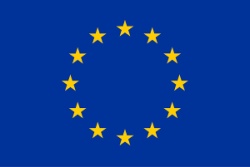 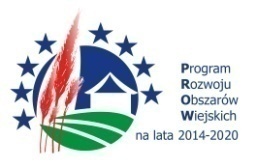 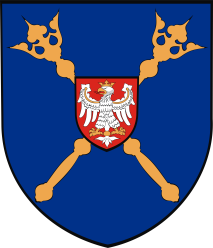 Powiat Pajęczańskiul. Kościuszki 76, 98-330 Pajęcznotel. +48 34 311 31 20, fax. +48 34 311 31 21 e-mail: zamowienia@powiatpajeczno.pl, www.powiatpajeczno.biuletyn.net1. Nazwa (firma) oraz adres zamawiającego2. Tryb udzielenia zamówienia3. Opis przedmiotu zamówienia4. Termin wykonania zamówienia5. Warunki udziału w postępowaniu5a. Podstawy wykluczenia, o których mowa w art. 24 ust. 56. Wykaz oświadczeń lub dokumentów, potwierdzających spełnianie warunków udziału w postępowaniu oraz brak podstaw wykluczenia7. Informacje o sposobie porozumiewania się zamawiającego z wykonawcami oraz przekazywania oświadczeń lub dokumentów, a także wskazanie osób uprawnionych do porozumiewania się z wykonawcami8. Wymagania dotyczące wadium9. Termin związania z ofertą10. Opis sposobu przygotowywania ofert11. Miejsce oraz termin składania i otwarcia ofert12. Opis sposobu obliczania ceny13. Opis kryteriów, którymi zamawiający będzie się kierował przy wyborze oferty, wraz z podaniem wag tych kryteriów i sposobu oceny ofert14. Informacje o formalnościach, jakie powinny zostać dopełnione po wyborze oferty w celu zawarcia umowy w sprawie zamówienia publicznego15. Wymagania dotyczące zabezpieczenia należytego wykonania umowy16. Istotne dla stron postanowienia, które zostaną wprowadzone do treści zawieranej umowy w sprawie zamówienia publicznego, ogólne warunki umowy albo wzór umowy, jeżeli zamawiający wymaga od wykonawcy, aby zawarł z nim umowę w sprawie zamówienia publicznego na takich warunkach17. Pouczenie o środkach ochrony prawnej przysługujących wykonawcy w toku postępowania o udzielenie zamówieniaZałącznik nr 1 do SIWZ – OFERTAZałącznik nr 1 do SIWZ – OFERTAZałącznik nr 2 do SIWZ – Oświadczenie wykonawcy dotyczące przesłanek wykluczeniaZałącznik nr 3 do SIWZ – Oświadczenie wykonawcy dotyczące spełniania warunków udziału w postępowaniuZałącznik nr 4 do SIWZ – Wykaz robót budowlanychNazwa zadania i rodzaj wykonanych robótWartość robótTermin realizacjiMiejsce wykonania robótZamawiający, na rzecz którego roboty zostały wykonaneZałącznik nr 5 do SIWZ – Wykaz osób skierowanych przez wykonawcę do realizacji zamówieniaImię i nazwiskoInformacje na temat kwalifikacji zawodowych, uprawnień doświadczenia i wykształceniaInformacja o podstawie dysponowania osobą*Załącznik nr 6 do SIWZ – Umowa … – Projekt